LECHNER NONPROFIT KFT.1111 Budapest, Budafoki út 59.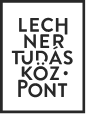 RÉSZVÉTELI FELHÍVÁS ÉS KÖZBESZERZÉSI DOKUMENTUMOK „A KÖFOP-1.0.0-VEKOP-15-2016-00040 számú projekt keretében, az Elektronikus Ingatlan-nyilvántartás létrehozása érdekében infrastruktúra-felmérési, valamint adatbázis- és alkalmazásfejlesztési feladatok ellátása”TÁRGYÚ A 2015. évi CXLIII. törvény Második RÉSZE, uniós ÉRTÉKHATÁRT ELÉRŐ ÉRTÉKŰtáryalásos KÖZBESZERZÉSI ELJÁRÁSHOZTED 2018/S 072-1597012018.ALAPINFORMÁCIÓK A KÖZBESZERZÉSI ELJÁRÁSRÓLAz Ajánlatkérő, a Lechner Nonprofit Kft. (1111 Budapest, Budafoki út 59.) nevében ezennel felkérem, hogy az Európai Unió Hivatalos Lapjában (TED) 2018/S 072-159701 iktatószámon közzétett részvételi felhívás, valamint a közbeszerzési dokumentumokban leírtak szerint nyújtsa be részvételi jelentkezését a jelen közbeszerzés tárgyát képező feladatok megvalósítására. Részvételi határidő: 2018. május 11., 11:00 óra. Ajánlatkérőre vonatkozó információk:Ajánlatkérő neve: Lechner Nonprofit Kft.Ajánlatkérő címe: 1111 Budapest, Budafoki út 59.Telefon: +36 1 279 2640Fax: +36 1 279 2641E-mail: info@lechnerkozpont.huLebonyolító szervezet:ÉSZ-KER Zrt.1026 Budapest, Pasaréti út 83. – BBT IrodaházTelefon: +361/788-8931Fax: +361/789-6943E-mail: eszker@eszker.euFelelős akkreditált közbeszerzési szaktanácsadó:Makranczi ÁdámLajstromszáma: 00638levelezési cím: 1026 Budapest, Pasaréti út 83.e-mail cím: makranczi@eszker.euAz eljárás típusa: Kbt. Második Rész, uniós értékhatárt elérő értékű tárgyalásos eljárás Eljárás nyelve: Jelen közbeszerzési eljárás kizárólagos hivatalos nyelve a magyar. Az ajánlatkérő a nem magyar nyelven benyújtott dokumentumok részvételre jelentkező általi felelős fordítását is elfogadja.Az eljárás tárgya: A KÖFOP-1.0.0-VEKOP-15-2016-00040 számú projekt keretében, az Elektronikus Ingatlan-nyilvántartás létrehozása érdekében infrastruktúra-felmérési, valamint adatbázis- és alkalmazásfejlesztési feladatok ellátásaA szerződés időtartama vagy a teljesítés határideje: A szerződés hatályba lépésétől számított 28 hónap, de legfeljebb a projekt mindenkori fizikai zárásának napja.A közbeszerzésben résztvevők köre: A tárgyalásos eljárás olyan, két szakaszból álló közbeszerzési eljárás, amelynek első, részvételi szakaszában az ajánlatkérő a részvételre jelentkezőnek a szerződés teljesítésére való alkalmasságáról vagy alkalmatlanságáról dönt a 69. §-sal összhangban. A részvételi szakaszban a részvételre jelentkező nem tehet ajánlatot. Az eljárás második, ajánlattételi szakaszában az ajánlatkérő az alkalmasnak minősített és ajánlattételre felhívott részvételre jelentkezőkkel tárgyal a műszaki, pénzügyi és szerződéses feltételekről.Egyéb rendelkezések: A közbeszerzési eljárás során felmerülő, a részvételi felhívásban és a közbeszerzési dokumentumokban nem szabályozott kérdések tekintetében a közbeszerzésekről szóló 2015. évi CXLIII. törvény és végrehajtási rendeletei az irányadóak.Amennyiben a részvételi felhívás és a közbeszerzési dokumentumok között ellentmondás merül föl, úgy a részvételi felhívásban közölteket kell mérvadónak tekinteni.1. kötetRészvételi felhívás külön fájlként mellékelve2. kötetÚTMUTATÓ Az érdekelt gazdasági szereplők részéreA KÖZBESZERZÉSI DOKUMENTUMOK TARTALMAA közbeszerzési dokumentumok a következő részekből állnak:KÖTET: részvételi felhívásKÖTET: ÚTMUTATÓ Az érdekelt gazdasági szereplők részéreKÖTET: SZERZŐDÉSTERVEZETKÖTET: AJÁNLOTT IGAZOLÁS- ÉS NYILATKOZATMINTÁKKÖTET: MŰSZAKI LEÍRÁSA közbeszerzési dokumentumok nem mindenben ismétlik meg a felhívásban foglaltakat, a közbeszerzési dokumentumok a felhívással együtt kezelendők. A részvételre jelentkezők kizárólagos kockázata, hogy gondosan megvizsgálják a közbeszerzési dokumentumokat és minden kiegészítést, amely esetleg a részvételi időszak alatt kerül kibocsátásra, valamint, hogy megbízható információkat szerezzenek be minden olyan körülmény és kötelezettség vonatkozásában, amely bármilyen módon is befolyásolhatja a részvételi jelentkezés természetét vagy jellemzőit.A részvételre jelentkezőknek a közbeszerzési dokumentumokban közölt információkat bizalmas anyagként kell kezelniük. Sem a közbeszerzési dokumentumokat, sem azok részeit, vagy másolatait nem lehet másra felhasználni, mint részvételi felhívás benyújtására, és az abban leírt szolgáltatások céljáraKIEGÉSZÍTŐ TÁJÉKOZTATÁSBármely gazdasági szereplő, aki az adott közbeszerzési eljárásban részvételre jelentkező lehet – a megfelelő részvételi jelentkezés benyújtása érdekében – a közbeszerzési dokumentumokban foglaltakkal kapcsolatban írásban kiegészítő tájékoztatást kérhet az ajánlatkérőtől vagy az általa meghatározott szervezettől.Ajánlatkérő a kiegészítő tájékoztatás vonatkozásában a Kbt. 56. § alapján jár el. Bármely gazdasági szereplő kiegészítő tájékoztatást a következő kapcsolattartási pontokon szerezhet:ÉSZ-KER Zrt.1026 Budapest, Pasaréti út 83. Telefon: +361/788-8931Fax: +361/789-6943	E-mail: eszker@eszker.eu	A kiegészítő tájékoztatások kézhezvételét a gazdasági szereplőnek haladéktalanul vissza kell igazolni a +361/789-6943 faxszámra vagy a titkarsag@eszker.eu e-mail címre.A gazdasági szereplő kizárólagos felelőssége, hogy olyan telefax-elérhetőséget vagy e-mail címet adjon meg, amely a megküldendő dokumentumok fogadására 24 órában alkalmas. Ugyancsak a gazdasági szereplő felelőssége, hogy a szervezeti egységén belül a kiegészítő tájékoztatás időben az arra jogosulthoz kerüljön.A RÉSZVÉTELI JELENTKEZÉSEK BENYÚJTÁSAA részvételre jelentkezőnek a Kbt.-ben, a részvételi felhívásban, illetve a közbeszerzési dokumentumokban meghatározott tartalmi és formai követelmények maradéktalan figyelembevételével és az előírt kötelező okiratok, dokumentumok, nyilatkozatok (a továbbiakban együttesen: mellékletek) becsatolásával kell részvételi jelentkezését benyújtania.Jelen közbeszerzési dokumentumok nem mindenben ismétlik meg a felhívásban foglaltakat, ezért hangsúlyozzuk, hogy a közbeszerzési dokumentumok a felhívással együtt kezelendők. Részvételre jelentkező kötelezettségét képezi – a felhívás és a közbeszerzési dokumentumok gondos áttanulmányozását követően – az ezekben foglalt valamennyi előírás, formai követelmény, kikötés, a beszerzés tárgyára vonatkozó specifikáció betartása, valamint a kiegészítő (értelmező) tájékoztatás–kérésre adott ajánlatkérői válaszok figyelembevétele. A részvételi jelentkezés nem tartalmazhat betoldásokat, törléseket és átírásokat, a részvételre jelentkező által elkövetett hibák szükséges korrekcióinak kivételével, amely esetben ezen korrekciókat részvételi jelentkezést aláíró személynek, vagy személyeknek kézjegyükkel kell ellátni.Ha jelen közbeszerzési dokumentumok ajánlott igazolás- és nyilatkozatminta alkalmazását írják elő, ez esetben a 4. kötetben található vonatkozó iratmintát kérjük lehetőség szerint felhasználni és megfelelően kitöltve a részvételi jelentkezéshez mellékelni. Az ajánlott igazolás- és nyilatkozatminta helyett annak tartalmilag mindenben megfelelő más okirat is mellékelhető.A részvételre jelentkező felelősséggel tartozik a részvételi jelentkezésben közölt adatok és nyilatkozatok, valamint a becsatolt igazolások, okiratok tartalmának valódiságáért.KÖZÖS RÉSZVÉTELRE JELENTKEZÉS: Több gazdasági szereplő közösen is benyújthat részvételi jelentkezést.Közös részvételre jelentkezés esetén a Kbt. 35. § alapján kell eljárni.Ajánlatkérő kizárja gazdálkodó szervezet létrehozását (projekttársaság) mind Részvételre jelentkező, mind közös Részvételre jelentkezők vonatkozásában.Amennyiben több gazdasági szereplő közösen nyújt be részvételi jelentkezést a közbeszerzési eljárásban, akkor csatolniuk kell az erre vonatkozó megállapodást. A közös részvételre jelentkezők megállapodásának tartalmaznia kell:a jelen közbeszerzési eljárásban közös részvételre jelentkezők nevében eljárni (továbbá kapcsolattartásra) jogosult képviselő szervezet megnevezését;a szerződés teljesítéséért egyetemleges felelősségvállalást minden tag részéről;A nyertes ajánlattevő kiválasztása:Az ajánlatok értékelési szempontja jelen eljárásban a legjobb ár-érték arányt megjelenítő szempontrendszer (a Kbt. 76. § (2) bekezdés c) pontja szerint) az alábbi részszempontok szerint:A legjobb ár-érték arányú ajánlat kiválasztásának értékelési szempontja esetén az ajánlatok részszempontok szerinti tartalmi elemeinek értékelése során adható pontszám alsó és felső határa: 0-100 pont.A nettó ajánlati árra kapott pontszám (a továbbiakban: PÜpont), a szakmai ajánlatra kapott pontszám (a továbbiakban: SZpont), valamint a 3. értékelési szempontra is maximum 100-100-100 pont lehet.1. értékelési részszempont – nettó ajánlati árAz ajánlatkérő az 1. értékelési részszempont esetében a legjobb ajánlatot tartalmazó ajánlatra (legalacsonyabb ajánlati ár) 100 pontot ad, a többi ajánlatra arányosan kevesebbet. A pontszámok kiszámítása során ajánlatkérő a fordított arányosítás módszerét alkalmazza a következő képlet alapján: P = (A legjobb / A vizsgált) × (P max - P min) + P minahol:P:	a vizsgált ajánlati elem adott szempontra vonatkozó pontszámaP max: a pontskála felső határaP min:	a pontskála alsó határaA legjobb:	a legelőnyösebb ajánlat tartalmi elemeA vizsgált:	a vizsgált ajánlat tartalmi elemeAz ajánlati ár tekintetében tett vállalásokat úgy kell megadni, hogy azok tartalmazzanak minden járulékos költséget, függetlenül azok formájától és forrásától, pl. VÁM, különböző díjak és illetékek, stb. Az ajánlati árnak teljes körűnek kell lennie, vagyis magában kell foglalnia valamennyi ajánlattevői kifizetési igényt.2. értékelési részszempont – Szakmai ajánlatA szakmai ajánlatot az Ajánlatkérő a műszaki leírásban meghatározott minimális tartalmi elemek (dokumentáció részek) minősége, az alábbiakban meghatározásra kerülő szempont- és pontszámrendszer alapján értékeli.Szakmai ajánlat-részenként a pontozás az alábbiak szerint történik:A fenti módszerrel értékelt egyes tartalmi elemekre adott értékelési összpontszámokat az ajánlatkérő összesíti és megszorozza a meghatározott súlyszámmal, mely közvetlenül ajánlattevő részszempont szerinti pontszámát fogja jelenteni további matematikai művelet elvégzése nélkül. Ajánlatkérő a szakmai ajánlat értékelését a Bírálóbizottság szakmai szakértelemmel rendelkező tagja által a „szakmai értékelő lapon” tett objektív értékelése alapján végzi el.3. értékelési részszempont – A szerződés teljesítésében részt vevő személyi állomány - Az alk. követelmény M/2.b) pontjára megajánlott rendszerszervező szakértők közül egy szakembernek, az alkalmassági minimumkövetelményben meghatározott 36 hónap feletti tapasztalata (min.0, max.24 hónap)Ajánlatkérő az alkalmassági követelmény M/2. b) pontjára megajánlott rendszerszervező szakértők közül egy szakembernek, az alkalmassági minimumkövetelményben meghatározott 36 hónap feletti szakmai tapasztalatát értékeli. Ajánlattevőnek a megajánlott érték alátámasztására az ajánlathoz csatolnia kell a szakember önéletrajzát, melyben bemutatja az adott szakember tapasztalatát. Az önéletrajzban egyértelműen el kell különíteni az alkalmassági követelménynek való megfeleléshez szükséges tapasztalatot és az értékelési szempont szerint értékelésre kerülő (alkalmassági követelményen felüli) többlettapasztalatot. Az értékelési szempont szerinti megajánlást alátámasztó önéletrajz tekintetében ajánlatkérő a Kbt. 71. § (9) bekezdés szerint jár el.Az értékelési szempont szerinti megajánlást alátámasztó önéletrajzban a szakember tapasztalatát év-hónap pontossággal megadott kezdési és befejezési dátumot feltüntetve kell szerepeltetni. Az értékelési szempont szerinti értéket (hónap) ajánlatkérő a felolvasólapon egész számban kéri megadni. Továbbá ajánlatkérő a felolvasólapon kéri rögzíteni a szakember nevét is.A tapasztalatra vonatkozó megajánlás vonatkozásában ajánlatkérő rögzíti, hogy naptári hónapot vesz figyelembe. Így például a 2000.01-2000.02-ig tartó tapasztalat kapcsán figyelembe vehető megajánlás 2 hónap. A szakmai tapasztalat vonatkozásában az időben párhuzamos gyakorlat/ projektek csak egyszer számítanak bele az adott szakember szakmai tapasztalatába.Amennyiben az adott szakember nem rendelkezik az alkalmassági minimumkövetelményként előírt gyakorlaton felül többlettapasztalattal, úgy a szakemberek értékelési szempont szerinti tapasztalatának alátámasztására szolgáló önéletrajzban szereplő táblázatban a szakember vonatkozásában kérjük ennek tényét jelölni szíveskedjenek és a szakmai tapasztalat összesen (hónap) esetében „0” értéket szíveskedjenek feltüntetni. Ebben az esetben az adott értékelési részszempont vonatkozásában a felolvasólapon is a „0” érték kell, hogy szerepeljen, tekintettel arra, hogy a bemutatott szakember többlettapasztalattal nem rendelkezik. Ebben az esetben az adott ajánlat a képlet alkalmazása nélkül „0” pontot kap.Ajánlatkérő a maximálisan figyelembe vehető többlettapasztalatnál (24 hónap) magasabb megajánlásokat is 100 ponttal jutalmazza (tehát a képletbe abban az esetben is a legkedvezőbbként meghatározott értéket helyettesíti be, ha a legkedvezőbb ajánlat tartalmi eleme ezen értéknél kedvezőbb). A szakemberek tapasztalatának részszempontjainál az alkalmassági követelmény szerinti 36 hónapos tapasztalaton felüli 24 hónapos megajánlás a legkedvezőbb, ekkor az ajánlatkérő a 24 hónapos tartalmi elemre a maximális pontot (felső ponthatár) adja, a többi ajánlat tartalmi elemére pedig a legmagasabb pontszámhoz rendelt tartalmi elemhez viszonyítva arányosan számolja ki a pontszámokat, az alábbi képlettel (egyenes arányosítással):P = (A vizsgált / A legjobb) × (P max - P min) + P minahol:P:	a vizsgált ajánlati elem adott szempontra vonatkozó pontszámaP max:	a pontskála felső határaP min:	a pontskála alsó határaA legjobb:	a legelőnyösebb ajánlat tartalmi elemeA vizsgált:	a vizsgált ajánlat tartalmi elemeHa e módszer alkalmazásával tört pontértékek keletkeznek, akkor azokat az általános szabályoknak megfelelően két tizedes jegyre kell kerekíteni (ehhez Ajánlatkérő Microsoft Excel programot fog használni a pontszámítás során).Ajánlatkérő a pontszámokat összesíti, és az összeget megszorozza a meghatározott súlyszámmal.A három részszempont pontszámának összege adja meg az ajánlat összpontszámát.Az az ajánlat a legjobb ár-érték arányú, amelynek az összpontszáma a legnagyobb.Az az ajánlat a legjobb ár-érték arányú, amelynek az összpontszáma a legnagyobb.Az eljárás nyertese az az ajánlattevő, aki az ajánlatkérő részére az eljárást megindító felhívásban és a dokumentációban meghatározott feltételek alapján, valamint az értékelési szempontok szerint a legkedvezőbb érvényes ajánlatot tette.ÜZLETI TITOK VÉDELMEA gazdasági szereplő az ajánlatban, részvételi jelentkezésben, hiánypótlásban vagy felvilágosításban, valamint a 72. § szerinti indokolásban elkülönített módon elhelyezett, üzleti titkot (ideértve a védett ismeretet is) [Ptk. 2:47. §] tartalmazó iratok nyilvánosságra hozatalát megtilthatja.  Az üzleti titok védelmének és a fenti iratok üzleti titokká nyilvánításának részletes szabályait a Kbt. 44. § tartalmazza.Ajánlatkérő nem vállal felelősséget az üzleti titoknak tartott információk, iratok harmadik személyek (különösen más részvételre jelentkezők, gazdasági szereplők) általi megismeréséért, amennyiben részvételre jelentkező az üzleti titkot [Ptk. 2:47.§] tartalmazó iratokat részvételi jelentkezésében nem elkülönített módon, vagy úgy helyezi el, hogy azok tartalmaznak a fentiekben megjelölt információkat is.ELŐZETES VITARENDEZÉSA Kbt. 80. § szerinti előzetes vitarendezési kérelem az alábbi címre nyújtható be:ÉSZ-KER Zrt.1026 Budapest, Pasaréti út 83. Telefon: +361/788-8931Fax: +361/789-6943E-mail: eszker@eszker.eu  TÁJÉKOZTATÁSAjánlatkérő felhívja az ajánlattevők figyelmét a Kbt. 73. § (4)-(5) bekezdésében foglaltakra. A Kbt. 73. § (5) bekezdés alapján Ajánlatkérő a közbeszerzési dokumentumokban tájékoztatásként közli azoknak a szervezeteknek a nevét, amelyektől az ajánlattevő tájékoztatást kaphat a Kbt. 73. § (4) bekezdés szerinti azon követelményekről, amelyeknek a teljesítés során meg kell felelni.tájékoztatást nyújtó szervek:Állami Népegészségügyi és Tisztiorvosi Szolgálat (ÁNTSZ) Székhely: 1097 Budapest, Gyáli út 2-6.Levelezési cím: 1437 Budapest, Pf. 839.Tel.: +36-1-476-1100Fax: +36-1-476-1390Honlap: www.antsz.huNemzeti Munkaügyi HivatalMunkavédelmi és munkaügyi főigazgató-helyettes1024 Budapest, Margit körút 85.Telefon: 06 1 346 9414, 06 1 346 9416Fax: 06 1 346 9417E-mail: elnok@ommf.gov.huHonlap: www.ommf.gov.huMagyar Bányászati és Földtani HivatalSzékhely: 1145 Budapest, Columbus u. 17-23Levelezési cím: 1590 Budapest, Pf. 95Tel.: +36-1-301-2900Fax: +36-1-301-2903Honlap: www.mbfh.huAdózás tekintetében: NAV  Székhely: 1054 Budapest, Széchenyi u. 2. Tel.: +36- 1-428-5100Fax: +36-1- 428-5382 Honlap: www.nav.huNemzetgazdasági MinisztériumH-1051 Budapest, József nádor tér 4. Levelezési cím: 1055 Budapest, Honvéd utca 13-15. Telefon: +36-06-1-374-2700Fax: +36-06-1-374-2925 E-mail:	ugyfelszolgalat@ngm.gov.huHonlap:http://www.kormany.hu/hu/nemzetgazdasagi-miniszterium/elerhetosegekKörnyezetvédelem tekintetében:Vidékfejlesztési Minisztérium Székhely: 1055 Budapest, Kossuth Lajos tér 11.Postai cím: 1860 BudapestTelefon: 06-1-795-2000Telefax: 06-1-795-0200 Honlap: http://www.kormany.hu/hu/videkfejlesztesi-miniszterium/elerhetosegekA RÉSZVÉTELI FELHÍVÁSBAN NEM SZEREPLŐ EGYÉB INFORMÁCIÓKGazdasági és pénzügyi alkalmasság: A 321/2015. (X. 30.) Korm. rendelet 19. § (3) bekezdés alapján, ha a részvételre jelentkező a 19. § (1) bekezdés c) pontja szerinti irattal azért nem rendelkezik, mert olyan jogi formában működik, amely tekintetében az árbevételről szóló nyilatkozat benyújtása nem lehetséges, az e ponttal kapcsolatban előírt alkalmassági követelmény és igazolási mód helyett bármely, az ajánlatkérő által megfelelőnek tekintett egyéb nyilatkozattal vagy dokumentummal igazolhatja pénzügyi és gazdasági alkalmasságát. Az érintett részvételre jelentkező kiegészítő tájékoztatás kérése során köteles alátámasztani, hogy olyan jogi formában működik, amely tekintetében az árbevételről szóló nyilatkozat benyújtása nem lehetséges és tájékoztatást kérni az e pontokkal kapcsolatban előírt alkalmassági követelmény és igazolási mód helyett az alkalmasság igazolásának ajánlatkérő által elfogadott módjáról.A 321/2015. (X. 30.) Korm. rendelet 19. § (7) bekezdése alapján azokban az esetekben, amelyekben a 28. §-ban és a 36. §-ban meghatározott minősített ajánlattevők hivatalos jegyzéke – figyelemmel a 30. §-ban és a 39. §-ban foglaltakra – bizonyítja, hogy a gazdasági szereplő megfelel az adott alkalmassági követelménynek, a minősített ajánlattevők elektronikusan elérhető hivatalos jegyzékén való szereplés tényét, illetve az Európai Unió egy másik tagállamában letelepedett gazdasági szereplő által benyújtott, a letelepedési helye szerinti, az elismert ajánlattevők hivatalos listáját vezető szervezettől származó jegyzék szerinti igazolást is köteles az ajánlatkérő elfogadni az (1) bekezdésben foglalt egyéb igazolási módok helyett.A 321/2015. (X. 30.) Korm. Rendelet 1. § (1) bekezdése alapján a részvételi jelentkezőnek a részvételi jelentkezésében a közbeszerzésekről szóló 2015. évi CXLIII. törvény (Kbt.) Második Része szerint lefolytatott közbeszerzési eljárásban részvételi jelentkezésnek benyújtásakor a II. Fejezetnek megfelelően, az egységes európai közbeszerzési dokumentum (EEKD) benyújtásával kell előzetesen igazolnia, hogy megfelel a Kbt. 65. §-a alapján az ajánlatkérő által meghatározott alkalmassági követelményeknek.A 321/2015. (X. 30.) Korm. Rendelet 1. § (2) bekezdése alapján az ajánlatkérő által a Kbt. 69. § (4)-(8) bekezdése alapján az alkalmassági követelményekre vonatkozó igazolások benyújtására felhívott gazdasági szereplőnek a IV. Fejezetnek megfelelően kell igazolnia, hogy megfelel az ajánlatkérő által meghatározott alkalmassági követelményeknek.A 321/2015. (X. 30.) Korm. Rendelet 1. § (4) bekezdése alapján a IV. Fejezetben említett igazolási módok az V. Fejezetnek megfelelőn kiválthatók, ha az érintett gazdasági szereplő minősített ajánlattevői jegyzéken való szerepléssel bizonyítja, hogy megfelel a közbeszerzési eljárásban előírt követelményeknek.A 321/2015. (X. 30.) Korm. Rendelet 1. § (5) bekezdése alapján, nem Magyarországon letelepedett gazdasági szereplő esetén az ajánlatkérő az igazolások hitelességét a VI. Fejezetnek megfelelően ellenőrzi.A Kbt. 65. § (6) bekezdése alapján az előírt alkalmassági követelményeknek (P1) a közös részvételre jelentkezők együttesen is megfelelhetnek.A Kbt. 65. § (7) bekezdése alapján az előírt alkalmassági követelményeknek részvételre jelentkezők bármely más szervezet vagy személy kapacitására támaszkodva is megfelelhetnek, a közöttük fennálló kapcsolat jogi jellegétől függetlenül. Ebben az esetben meg kell jelölni a részvételi jelentkezésben ezt a szervezetet és a részvételi felhívás vonatkozó pontjának megjelölésével azon alkalmassági követelményt vagy követelményeket, amelynek igazolása érdekében a részvételre jelentkező ezen szervezet erőforrására vagy arra is támaszkodik. A Kbt. 65. § (8) bekezdésben foglalt eset kivételével csatolni kell a részvételi jelentkezésben a kapacitásait rendelkezésre bocsátó szervezet olyan szerződéses vagy előszerződésben vállalt kötelezettségvállalását tartalmazó okiratot, amely alátámasztja, hogy a szerződés teljesítéséhez szükséges erőforrások rendelkezésre állnak majd a szerződés teljesítésének időtartama alatt.A Kbt. 65. § (8) bekezdése alapján az a szervezet, amelynek adatait az ajánlattevő vagy részvételre jelentkező a gazdasági és pénzügyi alkalmasság igazolásához felhasználja, a Ptk. 6:419. §-ában foglaltak szerint kezesként felel az ajánlatkérőt az ajánlattevő teljesítésének elmaradásával vagy hibás teljesítésével összefüggésben ért kár megtérítéséért.Műszaki, illetve szakmai alkalmasság igazolása: A 321/2015. (X. 30.) Korm. Rendelet 1. § (1) bekezdése alapján a részvételre jelentkezőnek a részvételre jelentkezésében a közbeszerzésekről szóló 2015. évi CXLIII. törvény (Kbt.) Második Része szerint lefolytatott közbeszerzési eljárásban részvételi jelentkezésének benyújtásakor a II. Fejezetnek megfelelően, az egységes európai közbeszerzési dokumentum (EEKD) benyújtásával kell előzetesen igazolnia, hogy megfelel a Kbt. 65. § alapján az ajánlatkérő által meghatározott alkalmassági követelményeknek.A 321/2015. (X. 30.) Korm. Rendelet 1. § (2) bekezdése alapján az ajánlatkérő által a Kbt. 69. § (4)–(8) bekezdése alapján az alkalmassági követelményekre vonatkozó igazolások benyújtására felhívott gazdasági szereplőnek a IV. Fejezetnek megfelelően kell igazolnia, hogy megfelel az ajánlatkérő által meghatározott alkalmassági követelményeknek.A 321/2015. (X. 30.) Korm. rendelet 1. § (4) bekezdése alapján a IV. Fejezetben említett igazolási módok az V. Fejezetnek megfelelőn kiválthatók, ha az érintett gazdasági szereplő minősített ajánlattevői jegyzéken valószerepléssel bizonyítja, hogy megfelel a közbeszerzési eljárásban előírt követelményeknek.A 321/2015. (X. 30.) Korm. Rendelet 1. § (5) bekezdése alapján, nem Magyarországon letelepedett gazdasági szereplő esetén az ajánlatkérő az igazolások hitelességét a VI. Fejezetnek megfelelően ellenőrzi.A Kbt. 65. § (6) bekezdése alapján az előírt alkalmassági követelménynek a közös részévételre jelentkezők együttesen is megfelelhetnek.A Kbt. 65. § (7) bekezdése alapján az előírt alkalmassági követelményeknek a részvételre jelentkezők bármely más szervezet vagy személy kapacitására támaszkodva is megfelelhetnek, a közöttük fennálló kapcsolat jogi jellegétől függetlenül. Ebben az esetben meg kell jelölni a részvételi jelentkezésben ezt a szervezetet és az eljárást megindító felhívás vonatkozó pontjának megjelölésével azon alkalmassági követelményt vagy követelményeket, amelynek igazolása érdekében a részvételre jelentkező ezen szervezet erőforrására vagy arra is támaszkodik. Csatolni kell a részvételi jelentkezésben a kapacitásait rendelkezésre bocsátó szervezet olyan szerződéses vagy előszerződésben vállalt kötelezettségvállalását tartalmazó okiratot, amely alátámasztja, hogy a szerződés teljesítéséhez szükséges erőforrások rendelkezésre állnak majd a szerződés teljesítésének időtartama alatt.A 321/2015. (X. 30.) Korm. rendelet 22. § (5) bekezdése alapján, ha a nyertes közös ajánlattevőként teljesített szolgáltatás megrendelésére vonatkozó referencia igazolás vagy nyilatkozat – a teljesítés oszthatatlansága miatt – nem állítható ki az egyes ajánlattevők által végzett munkák, illetve teljesített szolgáltatások elkülönítésével, úgy az ajánlatkérő a referencia igazolást vagy nyilatkozatot bármelyik, a teljesítésben részt vett ajánlattevő részéről az ismertetett szolgáltatás tekintetében olyan arányban köteles elfogadni, amilyen arányban az igazolást benyújtó ajánlattevő vagy részvételre jelentkező az általa elvégzett teljesítés alapján az ellenszolgáltatásból részesült.A 321/2015. (X. 30.) Korm. Rendelet 24. § (1) bekezdése alapján azokban az esetekben, amelyekben a 28. §-ban és a 36. §-ban meghatározott minősített ajánlattevők hivatalos jegyzéke – figyelemmel a 30. §-ban és a 39. §-ban foglaltakra – bizonyítja, hogy a gazdasági szereplő megfelel az adott alkalmassági követelménynek, a minősített ajánlattevők elektronikusan elérhető hivatalos jegyzékén való szereplés tényét, illetve az Európai Unió egy másik tagállamában letelepedett gazdasági szereplő által benyújtott, a letelepedési helye szerinti, az elismert ajánlattevők hivatalos listáját vezető szervezettől származó jegyzék szerinti igazolást is köteles az ajánlatkérő elfogadni az (1) bekezdésben foglalt egyéb igazolási módok helyett.Felhívjuk részvételre jelentkezők figyelmét, hogy az alkalmasságot alátámasztó iratok benyújtása csak az ajánlattételi szakaszban szükséges (a Kbt. 69. § (4)-(7) bekezdésére tekintettel), jelen részvételi szakaszban részvételre jelentkezőnek elegendő az EEKD-ban foglalt nyilatkozatát benyújtani az alkalmasság igazolása körében.Ajánlatkérő rögzíti, hogy amennyiben egy gazdasági szereplő referenciaként olyan korábbi tevékenységet kíván bemutatni, amelyben konzorcium vagy projekttársaság tagjaként teljesített, abban az esetben az Ajánlatkérő csak azt fogadja el az alkalmasság igazolásaként, amely konzorciumi tagként vagy projekttársaság tagjaként saját hányadban kielégíti az előírt alkalmassági feltételeket, figyelemmel a Kbt. 140. § (9) bekezdésében meghatározottakra is. (Kérjük emiatt a teljesítés bemutatásáról szóló nyilatkozatban adják meg a saját teljesítés mértékét százalékban vagy HUF-ban.)A szerződéskötés feltétele: Ajánlatkérő Alapító Okiratában foglaltak alapján a szerződéskötéshez az Alapító előzetes hozzájárulása is szükséges, továbbá a 272/2014. (XI.5) Korm. rendelet 106. § (2) pontja alapján az európai uniós források felhasználásáért felelős miniszter jóváhagyása is szükséges a szerződéskötéshez.Nyertes ajánlattevő köteles legkésőbb a szerződéskötés időpontjára szakmai felelősségbiztosítási szerződést kötni vagy meglévő felelősségbiztosítását kiterjeszteni Ajánlatkérő által előírt mértékű és terjedelmű felelősségbiztosításra. A jelen közbeszerzési eljárás során előírt felelősségbiztosítás mértéke: legalább 40.000.000,-Ft/kár, 400.000.000,-Ft/év mértékű. Amennyiben a nyertes ajánlattevő a szerződéskötés időpontjában nem rendelkezik a fenti kritériumokkal rendelkező felelősségbiztosítással, abban az esetben az a szerződéskötéstől való visszalépést jelenti a Kbt. 131. § (4) bekezdése alapján és az ajánlatkérő a második legkedvezőbb ajánlattevővel köt szerződést. Ajánlattevőnek ajánlatában nyilatkoznia kell, hogy nyertessége esetén a szerződéskötés időpontjában a fenti tartalmú felelősségbiztosítással rendelkezni fog.ésNyertes ajánlattevő köteles legkésőbb a szerződéskötés időpontjára ISO 9001 minőségbiztosítási szabványnak megfelelő, és ISO 27001 Információbiztonsági szabványnak vagy ezekkel egyenértékű, bármely nemzeti rendszerben akkreditált tanúsító által tanúsított minőségbiztosítási rendszerrel, vagy egyéb egyenértékű intézkedéseinek bizonyítékával rendelkezni. Amennyiben a nyertes ajánlattevő a szerződéskötés időpontjában nem rendelkezik a fenti kritériumokkal rendelkező minőségbiztosítási rendszerekkel, vagy egyéb egyenértékű intézkedéseinek bizonyítékával, abban az esetben az a szerződéskötéstől való visszalépést jelenti a Kbt. 131. § (4) bekezdése alapján és az ajánlatkérő a második legkedvezőbb ajánlattevővel köt szerződést. Ajánlattevőnek ajánlatában nyilatkoznia kell, hogy nyertessége esetén a szerződéskötés időpontjában a fenti tartalmú minőségbiztosítási rendszerekkel, vagy egyéb egyenértékű intézkedéseinek bizonyítékával rendelkezni fog. Ajánlattételi szakaszban az ajánlat részeként fizetési- és teljesítési ütemezési tervet kell benyújtani az alábbi minimálisan elvárt tartalommal:mérföldkövek ütemezése/részteljesítési határidők meghatározása a szerződés hatálybalépésétől számítottan (hónap/év), mérföldkövekhez tartozó részteljesítések arányának meghatározása (%)fizetési ütemezés meghatározásaelőlegigénylés kimutatásaelőlegvisszafizetés ütemezése a mérföldkövekhez tartozó részteljesítések arányában oly módon, hogy az előleg elszámolása 100 %-ban megtörténjen az utolsó rész-számla keretébena végszámla összegének a vállalkozói díj min. 20 %-át kell tartalmazniaeredénytermékek/modulok mérföldkövekhez való rendelése (a modulok önmagukban, teszteredmények alapján, a “Szoftver-termék elfogadási kritériumok”-nak megfelelően, 100%-os készültségi szinten kerülthetnek mérföldkövekhez tartozó részteljesítésekhez rendelve)szállítói tesztek időpontjainak meghatározásaátadás-átvételi időpontok meghatározása mérföldkövenként a szerződés hatálybalépésétől számítva (hét/hónap)A teljesítési ütemezés készítése során minimálisan az alábbi tevékenységekre vonatkozó mérföldkövek meghatározását várja el Ajánlatkérő: felmérési eredmény (output:rendszerterv átadás), fejlesztés (output:tesztkörnyezeten való átadás), fejlesztés (output: próbaüzem), élesítés/bevezetés éles rendszeren (output: éles rendszer)Formai előírások: a részvételi jelentkezést nem elektronikus úton kell a jelen felhívásban és a közbeszerzési dokumentumokban meghatározott tartalmi, és a formai követelményeknek megfelelően elkészítenie és benyújtania:a részvételi jelentkezés papír alapú példányát zsinórral, lapozhatóan össze kell fűzni, a csomót matricával a részvételi jelentkezés első vagy hátsó lapjához rögzíteni, a matricát le kell bélyegezni, vagy a részvételi jelentkező részéről erre jogosultnak alá kell írni, úgy hogy a bélyegző, illetőleg az aláírás legalább egy része a matricán legyen;a részvételi jelentkezés oldalszámozása eggyel kezdődjön és oldalanként növekedjen. Elegendő a szöveget vagy számokat vagy képet tartalmazó oldalakat számozni, az üres oldalakat nem kell, de lehet. A címlapot és hátlapot (ha vannak) nem kell, de lehet számozni. Az ajánlatkérő az ettől kismértékben eltérő számozást (pl. egyes oldalaknál a /A, /B oldalszám) is elfogad, ha a tartalomjegyzékben az egyes iratok helye egyértelműen azonosítható és az iratok helyére egyértelműen lehet hivatkozni. Az ajánlatkérő a kismértékben hiányos számozást jogosult kiegészíteni, ha ez a részvételi jelentkezésben való tájékozódása, illetve a részvételi jelentkezésre való hivatkozása érdekében szükséges;a részvételi jelentkezésnek az elején tartalomjegyzéket kell tartalmaznia, mely alapján a részvételi jelentkezésben szereplő dokumentumok oldalszám alapján megtalálhatóak;a részvételi jelentkezést zárt csomagolásban, 1 papír alapú példányban, továbbá 2 db elektronikus másolati példányban kell (DVD vagy CD adathordozón) benyújtani; a papír alapú és az elektronikus példány közötti ellentmondás esetén ajánlatkérő a papír alapú példányt tekinti irányadónak;a részvételi jelentkezésben lévő, minden dokumentumot (nyilatkozatot) a végén alá kell írnia az adott gazdálkodó szervezetnél erre jogosult(ak)nak vagy olyan személynek, vagy személyeknek aki(k) erre a jogosult személy(ek)től írásos felhatalmazást kaptak;a részvételi jelentkezés minden olyan oldalát, amelyen – a részvételi jelentkezés beadása előtt - módosítást hajtottak végre, az adott dokumentumot aláíró személynek vagy személyeknek a módosításnál is kézjeggyel kell ellátni;A részvételi jelentkezéseket írásban és zártan, a felhívás által megjelölt kapcsolattartási pontban megadott címre közvetlenül vagy postai úton kell benyújtani a részvételi határidő lejártáig. A postán feladott részvételi jelentkezéseket az ajánlatkérő csak akkor tekinti határidőn belül benyújtottnak, ha annak kézhezvételére a részvételi határidő lejártát megelőzően sor kerül. A részvételi jelentkezés, illetve az azzal kapcsolatos postai küldemények elvesztéséből eredő kockázat a részvételre jelentkezőt terheli.Fordítás: a részvételi jelentkezésben valamennyi igazolást és dokumentumot magyar nyelven kell benyújtani. Az ajánlatkérő a nem magyar nyelven benyújtott dokumentumok részvételre jelentkező általi felelős fordítását is köteles elfogadni (Kbt. 47. § (2) bekezdés).Irányadó jog: a jelen részvételi felhívásban nem szabályozott kérdések vonatkozásában a közbeszerzésről szóló 2015. évi CXLIII. törvény és végrehajtási rendeleteinek, a 272/2014. (XI.5.) Korm.rendelet, 2011. évi CXCV. törvény az államháztartásról, 368/2011. (XII. 31.) Korm. rendelet az államháztartásról szóló törvény végrehajtásáról előírásai szerint kell eljárni.Közös részvételi jelentkezés: Közös részvételi jelentkezés esetén a Kbt. 35. § alapján kell eljárni. Amennyiben több gazdasági szereplő közösen nyújt be részvételi jelentkezést a közbeszerzési eljárásban, akkor csatolniuk kell az erre vonatkozó megállapodást. Aláírás igazolása: A részvételi jelentkezéshez csatolni kell a részvételre jelentkező, az alvállalkozó, az alkalmasság igazolásába bevont (kapacitást nyújtó) gazdasági szereplő cégjegyzésre jogosult, nyilatkozatot, dokumentumot aláíró képviselő aláírási címpéldányát vagy a 2006.évi V. törvény 9. § (1) bekezdése szerinti aláírás mintáját. Amennyiben a részvételi jelentkezés cégjegyzésre jogosultak által meghatalmazott(ak) aláírásával kerül benyújtásra, a meghatalmazásnak tartalmaznia kell a meghatalmazott aláírás mintáját is.Projekttársaság: Ajánlatkérő projekttársaság létrehozását kizárja mind reszvételre jelentkező, mind közös részvételre jelentkezők vonatkozásában.Jelen eljárásban Ajánlatkérő a többváltozatú (alternatív) ajánlattétel lehetőségét kizárja és részajánlattételi lehetőséget nem biztosít. Indokolás: Arra tekintettel, hogy a közbeszerzés tárgya egy darab komplex Elektronikus Ingatlan Nyilvántartás kialakítása, amelynek egyes moduljai sem az egymáshoz szorosan kapcsolódó ügyviteli folyamatok, sem az előírt technológia, sem a megvalósítás ütemezése szempontjából nem osztható részekre, valamint nem osztható oly módon, hogy az a közpénzek hatékony felhasználását eredményezné.Irányadó idő: A felhívásban megadott időpontok a Közép-európai időzóna szerint értendők.Átszámítás, árfolyamok: A nem a kért valutanemben rendelkezésre álló adatok vonatkozásában a Magyar Nemzeti Bank által, a részvételi felhívás feladásának napján közzétett devizaárfolyamok képezik az átszámítás alapját. Amennyiben valamely devizát a Magyar Nemzeti Bank nem jegyez, az adott devizára a részvételre jelentkező székhelye szerinti ország központi bankja által a részvételi felhívás feladásának napján érvényes devizaárfolyamon számított euró ellenérték képezi az átszámítás alapját a fentiek szerint.Kiegészítő tájékoztatás: Ajánlatkérő a kiegészítő tájékoztatás vonatkozásában a Kbt. 56. § alapján jár el. Ajánlatkérő konzultációt, helyszíni bejárást nem tart.A közbeszerzési dokumentumok átvétele: Ajánlatkérő a közbeszerzési dokumentumokat a gazdasági szereplők számára elektronikus úton, korlátlanul és teljeskörűen, térítésmentesen hozzáférhetővé teszi oly módon, hogy azokat közzéteszi a honlapján. Az eljárásban való részvétel feltétele a közbeszerzési dokumentumok letöltésének visszaigazolása. (Közös részvételi jelentkezés esetén elegendő egy részvételre jelentkezőnek visszaigazolni a dokumentáció letöltését). A közbeszerzési dokumentumok letöltését a gazdasági szereplőnek a letöltött dokumentáció mellékletét képező kitöltött és cégszerűen aláírt visszaigazoló adatlap (6. sz. iratminta) ajánlatkérőnek, vagy a lebonyolító szervezetnek történő megküldésével (faxon és/vagy e-mailen) kell igazolnia. A közbeszerzési dokumentumok letöltéséről szóló nyilatkozatot legkésőbb a részvételi határidő lejártát megelőzően kell az ajánlatkérő rendelkezésére bocsátani, de javasoljuk annak letöltést követő mihamarabbi megküldését annak érdekében, hogy az ajánlatkérő a kiegészítő tájékoztatást a dokumentációt letöltő gazdasági szereplőnek megküldhesse.A gazdasági szereplő felelőssége és kockázata az, hogy amennyiben haladéktalanul nem küldi meg ajánlatkérő részére a letöltésről szóló visszaigazolást, úgy ajánlatkérő nem tudja részére közvetlenül megküldeni a kiegészítő tájékoztatás(oka)t és ez esetben a gazdasági szereplőnek kell tájékozódnia ajánlatkérő honlapjáról a kiegészítő tájékoztatáskérés(ek)re adott válasz(ok)ról.3. KÖTETSZERZŐDÉSTERVEZETVÁLLALKOZÁSI SZERZŐDÉStervezetmely létrejött egyrészről a Lechner Nonprofit Kft. (székhely: 1111 Budapest, Budafoki út 59., adószám: ............................................., cg: ............................................, bankszámlaszám: ............................................ statisztikai szám: ..............................................., képviseli: ...................................................) (továbbiakban: Megrendelő),	másrészről	.......................................... (székhely: ............................................., adószám: ............................................., cg: ............................................, bankszámlaszám: ............................................ statisztikai szám: ..............................................., képviseli: ...................................................) mint Vállalkozó (továbbiakban: Vállalkozó)I.Előzmények	Megrendelő a 2015. évi CXLIII. törvény (továbbiakban: Kbt.) II. része szerinti tárgyalásos közbeszerzési eljárást folytatott le „A KÖFOP-1.0.0-VEKOP-15-2016-00040 számú projekt keretében, az Elektronikus Ingatlan-nyilvántartás létrehozása érdekében infrastruktúra-felmérési, valamint adatbázis- és alkalmazásfejlesztési feladatok ellátása” tárgyában.	Az eljárásban nem lehetett részajánlatot tenni, így jelen szerződés a teljes beszerzési tárgyra és mennyiségre vonatkozik.	Az eljárás nyerteseként Vállalkozó került kihirdetésre.	Felek a Kbt. szabályainak megfelelően az alábbi szerződést kötik.	Megrendelő rögzíti, hogy a 2013. évi V. törvény (továbbiakban: Ptk.) 8:1.§ (1) bek. 7. pontja alapján szerződő hatóságnak minősül.II.A szerződés tárgyaMegrendelő megrendeli, Vállalkozó pedig elvállalja a Megrendelőnél használt Elektronikus Ingatlan-nyilvántartás létrehozása érdekében infrastruktúra-felmérési, valamint adatbázis- és alkalmazásfejlesztési feladatok ellátását a jelen szerződés, a közbeszerzési eljárás iratanyaga (különösen a műszaki leírás) figyelembevételével, eredményfelelősséggel.Felek rögzítik, hogy Megrendelő a közbeszerzési dokumentumokban részletesen rögzítette az ellátandó feladatokat és annak feltételeit, minőségi és mennyiségi paramétereit. Felek rögzítik, hogy a jelen szerződésnek a teljesítésre vonatkozó rendelkezéseit a műszaki leírásban foglaltakkal együtt kell értelmezni és alkalmazni.Felek rögzítik, hogy az eljárás tárgyalásos jellegének okán a fentieken túl a felek jogviszonyára irányadóak a tárgyalási jegyzőkönyvekben rögzítettek is (azzal, hogy amennyiben valamely kérdést a tárgyalási jegyzőkönyvek eltérően tartalmaznak, akkor a későbbi dátumú szöveg az irányadó.)Felek kifejezetten rögzítik, hogy a közbeszerzési eljárás során a Vállalkozó köteles volt a szerződés tárgyára vonatkozó szakmai ajánlatot készíteni. Felek rögzítik, hogy a szakmai ajánlat a teljesítésre irányadó. A fentiek szerinti szakmai ajánlat megsértése súlyos szerződésszegésnek minősül. A szakmai ajánlatban foglaltakat – figyelemmel annak értékelési részszempont jellegére – a jelen szerződés mellékletét képező iratok tartalmazzák.Vállalkozó a fenti megrendelést elfogadja.Felek megállapodnak abban, hogy a fenti feladatokat a Vállalkozónak, mint a fenti feladatokat rendszeresen, üzletkörében végzően ellátó, megfelelő szakismerettel és gyakorlattal rendelkező személytől elvárható fokozott gondosság mellett kell ellátnia, eredményfelelősséggel, figyelemmel arra, hogy a rendszer folyamatos és rendeltetésszerű működése a Megrendelő kifejezetten fontos érdeke, továbbá közérdek.Felek rögzítik, hogy Vállalkozó a feladat ellátása során az ajánlatában foglaltak és Kbt. szabályainak megfelelően alvállalkozó(k) (Ptk. szerint közreműködők) igénybevételére jogosult, akként, hogy a Vállalkozó az igénybe vett alvállalkozó(k)ért úgy felel, mintha a munkát maga végezte volna. Nem jogszerű igénybevétel esetén felel mindazon károkért is, mely e nélkül nem következett volna be.Megrendelő e körben kifejezetten felhívja a Vállalkozó figyelmét a Kbt. 138-139. §-ban foglaltakra. Felek – figyelemmel a szerződés és az érintett rendszerek és adatbázisok jellegére – kifejezetten megállapodnak – a Kbt. vonatkozó rendelkezéseinek sérelme nélkül -, hogy bármely alvállalkozó bevonását megelőzően köteles a Vállalkozó bejelenteni, az érintett alvállalkozó, jelen szerződés keretében meghatározott munkavégzésének tényleges megkezdése előtt legalább 10 naptári nappal, az alvállalkozó Kbt-ben meghatározott adatait és az azzal kapcsolatos dokumentumokat – kivéve azon alvállalkozókat, akiket a jelen szerződés hatálybalépésekor már bejelentésre kerültek - súlyos szerződésszegés terhe mellett. Ugyanezen a Megrendelő részére történő bejelentési rendelkezés vonatkozik az alvállalkozói körből kikerülő vállalkozókra is. Vállalkozó tudomásul veszi, hogy súlyos szerződésszegésnek minősül a fentiek bármely módon történő megsértése. Felek rögzítik továbbá, hogy az alvállalkozó mindaddig nem kezdheti meg a munkát, amíg a Vállalkozó a fenti kötelezettségét a Megrendelő felé maradéktalanul, az adott alvállalkozó vonatkozásában nem teljesítette. Megrendelő jogosult az érintett alvállalkozóval való együttműködést, (különösen hozzáférés biztosítását, teljesítési helyre történő bejutás biztosítását) kártérítési vagy egyéb kötelezettség nélkül, az adott alvállalkozó vonatkozásában megtagadni, amíg a fenti követelmények teljes mértékben nem teljesültek.Megrendelő jogosult az adott alvállalkozó vonatkozásában megtagadni a benyújtott részteljesítés kiegyenlítését, amíg a fenti követelmények teljes mértékben nem teljesültek.III.A felek jogai és kötelezettségeiVállalkozó köteles minden, jelen szerződésben meghatározott tevékenysége során a mindenkor hatályos valamennyi magyar, Európai Uniós jogszabály betartására.Vállalkozó köteles a vonatkozó támogatási szerződések (támogató okiratok) és mellékleteinek betartására. Megrendelő ezen iratokat a Vállalkozó részére elérhetővé teszi. Nem felel a Vállalkozó azon – fenti iratokban található – szabály megsértéséért, amelyről nem tudott, illetve kellő körültekintés mellett sem tudhatott. Érintett projekt: KÖFOP-1.0.0-VEKOP-15-2016-00040Vállalkozó tevékenységét az előírtakhoz képest hiány- és hibamentesen kell, hogy megvalósítsa (teljesítse), az előírt határidőkön belül.Bármilyen, a szerződésszerű teljesítést veszélyeztető akadályoztatást (ide értve a késedelmet is) Vállalkozónak haladéktalanul, de legkésőbb 5 munkanapon belül jeleznie kell Megrendelő felé, illetve a késedelem/akadályoztatás elhárítása érdekében minden tőle elvárható intézkedést haladéktalanul, de legkésőbb 5 munkanapon belül meg kell tennie. A tájékoztatás elmulasztásából, vagy nem teljes körű teljesítéséből eredő károkért Vállalkozó teljes kártérítési felelősséggel tartozik.A Vállalkozó a Megrendelő írásos utasítása szerint köteles eljárni. Az utasítás nem terjedhet ki a tevékenység megszervezésére és nem teheti a teljesítést terhesebbé.Ha a Megrendelő szakszerűtlen utasítást ad, a Vállalkozó köteles őt erre írásban figyelmeztetni. Ha a Megrendelő a figyelmeztetés ellenére utasítását fenntartja, a Vállalkozó a szerződéstől - ha másképpen a szerződés szerződésszerű teljesítése nem biztosítható - elállhat vagy a feladatot a Megrendelő írásos utasításai szerint, a Megrendelő kockázatára elláthatja. A Vállalkozó köteles megtagadni az utasítás teljesítését, ha annak végrehajtása jogszabály vagy hatósági határozat megsértéséhez vezetne, vagy veszélyeztetné mások személyét vagy vagyonát, továbbá, ha az utasítás teljesítése bármely alrendszer működőképességét veszélyeztetné vagy kizárná, vagy egyébként adatvesztést okozna.Vállalkozó szükség esetén konzultációt kezdeményez Megrendelőnél a feladat teljesítésének egyeztetése érdekében. Ezen kötelezettség teljesítésének elmaradása, vagy késedelme a Vállalkozó felelősségi körébe tartozik.Megrendelő jogosult a Vállalkozó tevékenységét ellenőrizni, valamint szükség esetén írásban tájékoztatást kérni. A tájékoztatás kérés keretében a Vállalkozó köteles a kért tájékoztatást írásban megadni 3 munkanapon belül (kivéve, ha a tájékoztatás, ill. az érintett feladat jellegéből, vagy jelen szerződésből más nem következik), szükség esetén a teljesítéssel kapcsolatban a Megrendelőt kérés nélkül tájékoztatni.Felek kifejezetten rögzítik, hogy sem az ellenőrzés teljesítése, sem annak elmaradása vagy hibás teljesítése nem mentesíti a Vállalkozót a szerződésszegésből eredő jogkövetkezmények alól.Megrendelő vállalja, hogy a Vállalkozó kérésére a Vállalkozó részére hozzáférhetővé teszi a Vállalkozó munkavégzéséhez szükséges, a Megrendelő rendelkezésére álló adatokat és dokumentumokat, Vállalkozó kérésétől számított 5 munkanapon belül. A Megrendelő esetleges késedelmes adatszolgáltatása alapot teremt Vállalkozónak arra, hogy írásban akadályt közöljön a kérés teljesítéséig. A Megrendelő köteles biztosítani a Vállalkozó teljesítéséhez szükséges működtetési környezetet, aminek rendelkezésre állásának időpontjáról Felek írásban megállapodnak, jelen szerződés hatálybalépését követő 60 napon belül. Megrendelő biztosítja továbbá, hogy Vállalkozó a jelen szerződésből eredő feladatai elvégzéséhez szükséges kérdésekben a Megrendelő megfelelő alkalmazottaival konzultálhasson.A teljesítés helye: 1111 Budapest, Budafoki út 59. E/3. ÉpületA Vállalkozó szavatol azért, hogy a jelen szerződésből fakadó kötelezettségei teljesítése során elegendő számú és a szükséges szaktudással rendelkező személyeket foglalkoztat. Ez különösen irányadó az alkalmassági feltételeknél meghatározott személyek vonatkozásában.Vállalkozó köteles mindent megtenni azért, hogy adatvesztés a Megrendelő rendszerében, azok hardverein ne következzen be. Vállalkozó teljes kártérítési felelősséget vállal az esetleges olyan adatvesztésért, amiért felelős.Vállalkozó mindazon tevékenységét, melyek a Megrendelő által üzemeltetett rendszerek rendeltetésszerű működését befolyásolhatják, csak előzetes időpont egyeztetéssel és akként köteles végrehajtani, hogy sem adatvesztés, sem más jellegű, a rendszer és részeinek rendeltetésszerű működését befolyásoló probléma ne merüljön fel.Fentebb, ill. a műszaki tartalomra vonatkozó egyéb iratokban leírt vállalkozói kötelezettségek bármelyikének megsértése súlyos szerződésszegésnek minősül.Megrendelő köteles a szerződésszerű teljesítést átvenni.Felek rögzítik, hogy a Vállalkozó az ajánlatában az ellenszolgáltatáson túl az alábbi ajánlati részszempontra az alábbi ajánlatot tette, mely követelménynek a Vállalkozónak a szerződés teljesítése folyamán folyamatosan meg kell felelnie, súlyos szerződésszegés terhe mellett:IV.Szerzői jogi rendelkezések:Felek megállapodnak abban, hogy az adott új/módosított szoftverelemek nem kizárólagos felhasználási joga az átvétellel a Megrendelőre száll át, korlátozás nélkül.Felek a felhasználási jogot, mint korlátlan (térben, időben, felhasználási módban), harmadik személyre átruházható, az átdolgozás, átdolgoztatás jogát is magában foglaló felhasználási jogot értik.Felek kifejezetten rögzítik, hogy a jelen szerződés teljesítése keretében felhasznált forráskódot (forráskódokat) a Vállalkozó köteles átadni a Megrendelőnek legkésőbb az utolsó számlát (végszámla) megelőző teljesítésigazolás kiállításáig. Jelen kötelezettség nem vonatkozik a teljesítés során felhasznált „dobozos szoftverek” forráskódjára. Felek a „dobozos szoftver” alatt értik az olyan szoftver termékeket, amelyek kereskedelmi forgalomban beszerezhetőek, és amelyek a szerződés teljesítéséhez változatlan formában felhasznált szoftverek. A dobozos szoftverek alkalmazhatósági területét közösen határozzák meg. Felek rögzítik, hogy Vállalkozó kötelezettsége az általa szolgáltatott forráskódok átadása is a teljesítés feltételeként. Ezen kötelezettség teljesítése a végszámlához kapcsolódó teljesítésigazolás kiadásának feltétele.Vállalkozó szavatol, hogy harmadik személynek nincs és nem is lesz olyan joga vagy igénye, mely a fentiek maradéktalan teljesítését korlátozná vagy kizárná. Ilyen ok felmerülése esetén Vállalkozó haladéktalanul köteles intézkedni a saját költségén ennek elhárításáról.Megrendelő rögzíti, hogy mindazon szoftveralkotások vonatkozásában, amelyeket jelenleg a jelen szerződés vonatkozásában használ, és amelyek vonatkozásában a Vállalkozónak teljesítési kötelezettsége van, az adott szoftver teljes körű és korlátozásmentes felhasználási jogával rendelkezik. E körben Megrendelő ezen szoftvereket a Vállalkozó rendelkezésére bocsátja, amely jogosult azt – kizárólag a jelen szerződés teljesítéséhez és csak az ahhoz szükséges mértékben – felhasználni. Vállalkozó felel a Megrendelővel és harmadik személyekkel szemben is a jelen fejezet rendelkezései szerint ezen előírások megszegésért.Vállalkozó – az általa, illetve jelen szerződés teljesítésébe bevont közreműködője által teljesítendő szolgáltatás tekintetében – a szerződés tárgyával kapcsolatos minden szerzői jogi, szabadalmi és egyéb, harmadik fél által történő követelés kielégítését magára vállalja és teljesíti, arról Megrendelőt haladéktalanul mentesíti.Vállalkozónak kártalanítania/mentesítenie kell Megrendelőt harmadik fél által felmerülő minden további olyan igény esetén is, amely a szellemi alkotásokra vonatkozó jogok megsértéséből származik.Vállalkozó, amennyiben a vonatkozó eljárásjogi szabályok lehetővé teszik félként, egyébként beavatkozóként az erről szóló értesítés kézhezvételét követően haladéktalanul, de legkésőbb 15 napon belül vesz részt minden, Megrendelő ellen a jelen szerződés következtében szerzői jog megsértése miatt indított eljárásban, vagy választása szerint azt peren kívül egyezséggel lezárja, továbbá Megrendelőnél keletkezett indokolt és igazolt költségeket és károkat haladéktalanul megtéríti vagy magára vállalja.Vállalkozó a tevékenységét úgy köteles végezni, hogy a Megrendelő működését ne veszélyeztesse, vagy akadályozza. Vállalkozó felel minden, a fentiek megsértéséből eredő a Megrendelőnek okozott károkért.Fentebb leírt vállalkozói kötelezettségek bármelyikének megsértése súlyos szerződésszegésnek minősül.V.Vállalkozói díj, fizetési feltételekVállalkozót jelen szerződés szerinti tevékenységek szerződésszerű ellátásáért vállalkozói díj illeti meg. A vállalkozói díj mértéke: ……………………………….,- Ft + ÁFA, azaz ……………………………. forint + ÁFA, mely a IV. pontban szereplő felhasználási jog ellenértékét tartalmazza.A vállalkozói díj a mérföldkövekhez kötött, a részteljesítések Megrendelő részéről történő igazolása és elismerése alapján esedékes, a mérföldkövek ütemezésének és részeredmények mértékének megfelelően. Megrendelő mérföldkövek alatt a jelen szerződés …… számú mellékletét képező „Végleges teljesítési és fizetési ütemterv”-ben foglalt teljesítési ütemezést érti, amelyek a műszaki leírás alapján meghatározott, logikailag összefüggő részteljesítési egységeket jelentenek és, amelyek együttes és teljes körű megvalósítása adja az eredménytermékeket és a vállalkozó díj teljesítmény arányos kifizetésének az alapját. Az egyes mérföldkövek teljesítését Megrendelő akkor fogadja el, ha a mérföldkőben feltüntetett szoftver-komponensekkel kapcsolatos követelmények a jelen szerződés ….. számú mellékletét képező „Szoftver-termék elfogadási kritériumok”-ban foglaltaknak megfelelnek, és a megfelelőséget a Megrendelő – a minőségbiztosítási jelentés alapján készített – teljesítés-igazolási jegyzőkönyv kiállításával elismeri és igazolja. Ha a ……. számú mellékletben meghatározott mérföldkőben foglalt szoftver komponensek csak részben teljesülnek, úgy Megrendelő jogosult a Mérföldkő egészének elfogadását megtagadni és a késedelmes teljesítésre vonatkozó szerződésben foglalt jogkövetkezményeket alkalmazni. A vállalkozói díj magába foglalja Vállalkozó feladatellátásához szükséges valamennyi költségét és kiadását (átalánydíj). Vállalkozó a tevékenysége ellátása során a fenti pontban meghatározottakon túl semmiféle további ellenszolgáltatást nem követelhet.A fenti vállalkozói díj fix, a szerződés időbeli hatálya alatt nem módosítható.Megrendelő az ellenszolgáltatást – vállalkozói díj összegét – pályázati forrásból biztosítja. Érintett forrás: KÖFOP-1.0.0-VEKOP-15-2016-00040. Támogatás intenzitása: 100,000000%Megrendelő rögzíti, hogy a számlák szállítói finanszírozással kerülnek kifizetésre.Az ajánlattétel, a szerződés, a számlázás és a kifizetések pénzneme magyar forint (HUF).A szállítói finanszírozás okán a kifizetésre kötelezett szervezet a vonatkozó jogszabályok (Kbt. 135. § (8) és (9) bekezdése, továbbá a 272/2015. (XI.5) Korm. rend. 119. § (1) bekezdése) alapján a szerződés elszámolható összegének 30 %-ának megfelelő mértékű szállítói előleg igénylési lehetőséget biztosít a Vállalkozónak – amennyiben ilyet igényel - a jogszabályok, a támogatást nyújtó, a kifizető szervezet előírásai, rendelkezései szerint, a 272/2014. (XI.5.) Korm. rendeletben 118/A. § (2a) bekezdésében előírt biztosítékadási szabályok alapján.Vállalkozó köteles az igénybe vett szállítói előleggel legkésőbb a végszámlát megelőző utolsó részszámlában (részszámlánként) elszámolni, akként, hogy Vállalkozó köteles az érintett részszámlában érvényesíthető vállalkozói díjat a szállítói előlegnek az elfogadott mérföldkövekkel és részteljesítésekkel arányosítva csökkenteni, és ezt a számláján feltüntetni. A Vállalkozó köteles a végszámlára, az utolsó mérföldkőre és részteljesítésre, legalább a nettó vállalási díj 20%-ának megfelelő mértékű díjat és ennek megfelelő teljesítést ütemezni azzal, hogy a végszámlából előleg visszavonás nem érvényesíthető, és az előleggel legkésőbb a végszámlát megelőző részteljesítés során el kell számolnia.Megrendelő a részszámlázás lehetőségét – a részteljesítésekkel arányos mértékben – a szerződés mellékletét képező teljesítési és fizetési ütemezésben foglaltak szerint biztosítja. A végszámla benyújtására Vállalkozó az utolsó igazolt teljesítés – azaz a teljes szerződés - szerződésszerű teljesítését (végteljesítés) követően jogosult.Felek rögzítik, hogy minden számlán fel kell tüntetni az érintett projektazonosítókat.A számla összege az igazolt rész, vagy végteljesítést követően, szállítói finanszírozással átutalással kerül teljesítésre a Vállalkozó részére forintban (HUF), 30 (azaz: harminc) napos fizetési határidő mellett, a Kbt. 135. § (1), (4)-(6), (10)-(11) bekezdései, és a Ptk. 6:130. § (1) és (2) bekezdése alapján.A teljesítést igazoló okiratok a számla mellékletét kell, hogy képezzék. A teljesítésigazolás kiállítására Both András igazgató, és/vagy Gódor Csaba vezérigazgató jogosult.Késedelmes fizetés esetén a Megrendelő, mint szerződő hatóság a Ptk. 6:155. §-ban meghatározottak szerinti késedelmi kamat és költségátalány (2016. évi IX. törvény) megfizetésére köteles.Egy adott munkarész Vállalkozó általi készre jelentését és átadását követően Megrendelő teljesítés igazolást állít ki a Kbt. 135. § (1) bekezdése szerinti határidőn belül, vagy hibát közöl, aminek kijavításáig a teljesítés igazolás kiállítását megtagadhatja. Vállalkozó csak a teljesítésigazolás birtokában, annak alapján állíthatja ki az esedékes számláját. Felek rögzítik, hogy Megrendelő részéről fizetési kötelezettségei kizárólag a jogszabályoknak és jelen szerződésnek mindenben megfelelő számla Megrendelő általi hiánytalan kézhezvétele keletkeztet. VI.A szerződést biztosító mellékkötelezettségek (a szerződés megerősítése)Felek megállapodnak abban, hogy amennyiben olyan okból, melyért a Vállalkozó felelős (6:186. §) a szerződés teljesítése meghiúsul, akkor Vállalkozó meghiúsulási kötbért köteles fizetni. Meghiúsulás alatt a Felek azt értik, hogy az 1. számú mellékletben meghatározott feladatok eredménytermékei, részben vagy egészben nem jönnek létre. A meghiúsulási kötbér alapja a teljes nettó vállalkozó díj, mértéke a kötbéralap 10 %-a.Késedelmi kötbér fizetésére köteles a Vállalkozó, ha olyan okból, amiért felelős (Ptk. 6:186.§) késedelmesen teljesít (jogszabályban, bármely jelen szerződésben, ill. mellékleteiben meghatározott, vagy Megrendelő által rögzített teljesítési határidő vonatkozásában). A kötbér alapja a késedelemmel érintett, a szerződés ………. számú mellékletében foglalt szoftver-komponens(ek) értéke (továbbiakban:kötbér alap). A kötbér mértéke a késedelem minden naptári napja után napi 0,5 % a kötbéralapra vetítetten, de összesen legfeljebb a szerződés szerinti, ÁFA nélkül számított teljes ellenszolgáltatás, azaz a szerződés értékének 15 %-a. A kötbér számításának első napja a …………. számú mellékletben meghatározott, az adott szoftver-komponensre vonatkozó határidőt követő első naptári nap. Felek a kötbért a teljesítési és fizetési ütemezésben foglalt mérföldkövenként külön-külön értik. A kötbérmaximum elérését követően Megrendelő jogosult a szerződést azonnali hatállyal felmondani. Szerződő Felek rögzítik, hogy a kötbér megfizetése nem érinti Megrendelőnek azt a jogát, hogy a kötbéren felüli kárát érvényesítse Vállalkozóval szemben.Felek megállapodnak abban, hogy a kötbért a Megrendelő a Vállalkozóval írásbeli felszólítás útján érvényesíti. Amennyiben a Vállalkozó az írásbeli felszólítás kézhezvételétől számított 5 munkanap alatt magát nem menti ki (érdemi indoklással és azt alátámasztó bizonyítékokkal), akkor a kötbérkövetelést, mint elismert követelést kell nyilvántartani és így az beszámíthatóvá válik, a Kbt. 135. § (6) bek. szerinti feltételek teljesülése esetén.Vállalkozó teljesítési biztosítékot köteles adni Megrendelő részére, jelen szerződés hatálybalépésével egyidejűleg. A teljesítési biztosíték mértéke a nettó vállalkozói díj 5%-a, amelynek mértéke nem csökkenthető a mérföldkövek részteljesítéseivel arányos mértékben, lejárata a szerződés teljesítésének lejártával egyidejű. Amennyiben a teljesítési biztosíték nem óvadékkent kerül szolgáltatásra, a Megrendelő csak olyan biztosítéki okiratot fogad el, amely alapján a kötelezett vállalja, hogy a Megrendelő első felhívására, az alapjogviszony vizsgálata nélkül, a fenti mértékig a Megrendelő felé kifizetést teljesít, az igénybejelentés benyújtását követő 5 banki napon belül anélkül, hogy az igényelt összeget saját, vagy másik fél követelésével csökkentené (különösen beszámítás). Abban az esetben, ha a teljesítési biztosíték a jelen pontban meghatározott mérték alá csökken, bármely okból, a Megrendelő követeli a biztosíték eredeti mértékre történő visszatöltését.Vállalkozó a szerződés hibátlan és maradéktalan teljesítésének biztosítására valamennyi eredmény-, ill. elvégzett munka vonatkozásában a sikeres végteljesítés átadás-átvételétől számított 24 hónap jótállást vállal. Vállalkozó jótállási kötelezettsége – az érintett hibával kapcsolatban – megszűnik, ha a hiba a teljesítést követően keletkezett, különösen:rendeltetésellenes vagy szakszerűtlen használat,hardverelemet érintő szándékos rongálás vagy erőszakos behatás,elemi csapás,szakszerűtlen beavatkozás,a szükséges karbantartás hiánya (beleértve a szoftver- és hardverkörnyezet karbantartását is)  a Megrendelő hatáskörébe tartozó IT védelmi rendszerek használatának hiányából, vagy annak nem megfelelő módon és időben történő frissítéséből eredő hiányosság miatt következett be.Vállalkozó a jótállási kötelezettsége alatt a bejelentett hiba elhárítását jelen szerződés mellékletét képező hibaelhárítási tervben foglaltak szerint köteles végezni. Vállalkozó köteles megtéríteni azon pluszköltségeket, amelyek a hibás teljesítés okán a Megrendelőnél keletkeztek, ide értve a Megrendelővel szemben harmadik személyek által érvényesített igényeket is.Vállalkozót a szerződés hibátlan teljesítésének biztosítására – a fentieken túl - a Ptk.-ban meghatározott kellékszavatosság, ill. jogszavatosság terheli.Vállalkozó teljes kártérítési kötelezettséget vállal jelen szerződéssel kapcsolatosan a neki felróható károkért, függetlenül attól, hogy az a Megrendelőre vagy harmadik személyekre háramlik. Harmadik személyekre háramló kár esetén a Vállalkozó köteles az erről való tudomásszerzést követő 3 munkanapon belül a Megrendelőt teljes körűen mentesíteni a kártérítési igények alól, illetve amennyiben Megrendelő a kártérítési igényt teljesítette, köteles a fenti határidőben a Megrendelő által teljesített összegeket megtéríteni.Amennyiben a Vállalkozó teljesítésével kapcsolatban Megrendelő ellen per indul, Vállalkozó – amennyiben erre jogi lehetőség van - Megrendelő oldalán köteles a perbe belépni és minden intézkedést megtenni Megrendelő pernyertessége érdekében, vagy amennyiben ez nem lehetséges a Megrendelő pernyertességét egyéb módon elősegíteni. Pervesztesség esetén az előző pont alkalmazandó.Felek megállapodnak abban, hogy Vállalkozó a teljesítéskor (sikeres átadás-átvételt igazoló utolsó jegyzőkönyv átvétele) jótállási biztosíték nyújtására köteles a Kbt. 134. § (6) bek. a) pont szerinti módon. A jótállási biztosíték a Vállalkozót terhelő jótállási igények biztosítását szolgálja. Mértéke a nettó vállalkozói díj 5 %-a.Amennyiben a biztosíték nem óvadékkent kerül szolgáltatásra, a Megrendelő csak olyan biztosítéki okiratot fogad el, mely alapján a kötelezett vállalja, hogy a Megrendelő első felhívására, az alapjogviszony vizsgálata nélkül, a fenti mértékig a Megrendelő felé kifizetést teljesít, az igénybejelentés benyújtását követő 5 banki napon belül anélkül, hogy az igényelt összeget saját vagy más fél követelésével csökkentené (különösen beszámítás).A jótállási biztosítéknak a teljesítéstől számított 24 hónapig kell lehívhatónak (hatályban lévőnek) lennie.VII.A szerződés módosítása, megszűnése, megszüntetéseJelen szerződést a felek a szerződés hatályba lépésétől számított 28 hónapos, de legfeljebb a projekt mindenkori fizikai zárásának napjáig tartó vállalkozói teljesítési időszakra kötik. Az egyes részfeladatokat és azok teljesítési és fizetési ütemezését jelen szerződés melléklete tartalmazza.Felek a fentiek okán az indoklás nélküli elállás (felmondás) jogát kizárják, kivéve, ha jogszabály vagy Támogató a Megrendelőre nézve ilyen kötelező tartalmú kötelezettséget nem telepít. Szerződő Felek rögzítik, hogy jelen szerződés csak a Kbt. feltételeinek (141. §) teljesülése esetén, írásban módosítható. Felek rögzítik, hogy a szerződés – alakszerű szerződésmódosítás nélkül – módosul az alábbi esetekben:felek közhiteles nyilvántartásban foglalt adatainak módosulása esetén a nyilvántartásba bejegyzés napjával,felek kapcsolattartóira, teljesítésigazoló személyére vonatkozó adatok módosulása esetén a másik félhez tett közlés kézhezvételének napjával,amennyiben a Kbt. ezt nem zárja ki.Felek rögzítik, hogy semmis a szerződés módosítása, ha az arra irányul, hogy a Vállalkozót mentesítsék az olyan szerződésszegés (illetve szerződésszegésbe esés) és annak jogkövetkezményei - ide nem értve a felmondás vagy elállás jogának gyakorlását - alkalmazása alól, amelyért felelős (illetve felelős lenne), vagy amely arra irányul, hogy Megrendelő átvállaljon a Vállalkozót terhelő többletmunkaköltségeket vagy indokolatlanul egyéb, a szerződés alapján a Vállalkozót terhelő kockázatokat. E körben kijelenti Vállalkozó, hogy a kockázatokat felmérte és azt a jelen szerződésben foglalt ellenszolgáltatásban teljes körűen érvényesítette.Megrendelő a Vállalkozó súlyos vagy ismételt szerződésszegő magatartása vagy mulasztása miatt a szerződést írásban azonnali hatállyal felmondhatja, köteles azonban a Vállalkozó által már elvégzett munka ellenértékét megtéríteni. A jelen szerződésben súlyos szerződésszegésként megjelölt, vagy egyébként ilyennek minősülő szerződésszegések a sérelmet szenvedett érdekmúlását önmagukban igazolják.Súlyos szerződésszegésnek kizárólag az alábbi esetek minősülnek Vállalkozó részéről:a szerződésben rögzített Vállalkozói feladatok elvégzése esetében bizonyíthatóan Vállalkozó hibájából történt mulasztás,ha a szerződésben rögzített esetekben a Megrendelő által tett írásos észrevételeket, írásos utasításokat a Vállalkozó saját hibájából figyelmen kívül hagyja,Vállalkozó olyan tevékenységet vagy mulasztást tanúsít, mely a Megrendelő alaptevékenységének zavartalan végzését súlyosan sérti vagy veszélyezteti,Vállalkozó ellen jogerősen felszámolási eljárás indul, vagy végelszámolási kérelmet nyújt be,Vállalkozó adószámát törlik,Megrendelő adataiban a Vállalkozó tevékenysége vagy mulasztása okán adatvesztés (nem várt módosulás), vagy nem tervezett, a rendeltetésszerű használatot súlyosan akadályozó vagy korlátozó állapot következik be Megrendelő bármely rendszerénél,amennyiben bármely a Kbt. által előírt kötelezettségét - kivéve, ha ahhoz más jogkövetkezményt fűz a Kbt. vagy más kógens jogszabály - a Vállalkozó megszegi,jogszabályon vagy jelen szerződésen alapuló titoktartási kötelezettségét megszegi,Vállalkozó a teljesítés során hamis adatot szolgáltat.Vállalkozó Megrendelő súlyos szerződésszegése esetén jogosult a szerződést írásban, azonnali hatállyal felmondani. A jelen szerződésben súlyos szerződésszegésként megjelölt szerződésszegés a sérelmet szenvedett érdekmúlását önmagában igazolja.Megrendelő súlyos szerződésszegésének kizárólagosan minősülő esetek:ha Megrendelő a feladat ellátásához szükséges adatokat, adatbázisokat, információkat, dokumentumokat, informatikai infrastruktúrát nem, vagy nem teljes körűen biztosítja Vállalkozó erre irányuló írásbeli felhívása ellenére sem,bármely számlát az esedékességet követően tett Vállalkozó általi írásbeli megintésre, az abban biztosított, legalább 15 napos fizetési határidőn belül sem fizeti meg, kivéve, ha a szállítói finanszírozásra való tekintettel Megrendelő a késedelmét kimenti, Megrendelő a munkavégzés feltételeit egyebekben nem biztosítja.Szerződésszegés esetén bármely fél köteles fenti jogának gyakorlása előtt a másik, szerződésszegő fél figyelmét írásban felhívni a szerződésszegés megszüntetésére, megfelelő, legalább 5 munkanapos (fizetés teljesítésénél 15 napos) határidő mellett. Az azonnali hatályú felmondást tartalmazó nyilatkozatban hivatkozni kell a súlyos szerződésszegés tényére és meg kell jelölni a súlyos szerződésszegés megállapításának alapjául szolgáló tényt, körülményt. Nem kell jelen pontot alkalmazni akkor, ha a szerződésszegés jellege miatt (pl.: elmulasztott szigorú határidő) nem lehetséges.Megrendelő jogosult és egyben köteles a szerződést felmondani - ha szükséges olyan határidővel, amely lehetővé teszi, hogy a szerződéssel érintett feladata ellátásáról gondoskodni tudjon -, haVállalkozóban közvetetten vagy közvetlenül 25 %-ot meghaladó tulajdoni részesedést szerez valamely olyan jogi személy vagy személyes joga szerint jogképes szervezet, amely tekintetében fennáll a Kbt. 62. § (1) bekezdés k) pont kb) alpontjában meghatározott feltétel;Vállalkozó közvetetten vagy közvetlenül 25 %-ot meghaladó tulajdoni részesedést szerez valamely olyan jogi személyben vagy személyes joga szerint jogképes szervezetben, amely tekintetében fennáll a Kbt. 62. § (1) bekezdés k) pont kb) alpontjában meghatározott feltétel.Ennek érdekében a szerződés teljesítésének teljes időtartama alatt Vállalkozó tulajdonosi szerkezetét Megrendelő számára megismerhetővé teszi és a Kbt. 143. § (3) bekezdése szerinti ügyletekről Megrendelőt haladéktalanul értesíti.Megrendelő a szerződést felmondhatja, ha:feltétlenül szükséges a szerződés olyan lényeges módosítása, amely esetében a Kbt. 141. § alapján új közbeszerzési eljárást kell lefolytatni;Vállalkozó nem biztosítja a Kbt. 138. §-ban foglaltak betartását, vagy a Vállalkozó személyében érvényesen olyan jogutódlás következett be, amely nem felel meg a Kbt. 139. §-ban foglaltaknak; vagyaz EUMSZ 258. cikke alapján a közbeszerzés szabályainak megszegése miatt kötelezettségszegési eljárás indult vagy az Európai Unió Bírósága az EUMSZ 258. cikke alapján indított eljárásban kimondta, hogy az Európai Unió jogából eredő valamely kötelezettség tekintetében kötelezettségszegés történt és a bíróság által megállapított jogsértés miatt a szerződés nem semmis.A szerződés bármely jogcímen történő megszűnése esetén a Vállalkozó a megszűnésig teljesített szolgáltatások ellenértékére jogosult.A szerződés bármely okból való megszűnése esetén a Vállalkozó a birtokában lévő, a Megrendelő által átadott dokumentumokat a teljesítéssel egy időben, vagy a szerződés bármely okból történő megszűnését követő 5 napon belül átadja a Megrendelő részére iratjegyzékkel együtt, jegyzőkönyv felvétele mellett.A szerződésszegő fél teljes körű kártérítési felelősséggel tartozik az általa szerződésszegéssel a másik félnek, illetve harmadik személynek okozott kárért.Szerződő Felek jelen vállalkozási szerződés – bármely okból történő – megszűnése esetén kötelesek teljes körűen elszámolni egymással, beleértve az esetleges kártérítési és kötbérigényeket is.Megrendelelő a Kbt. 143. § (2) bekezdését megfelelően alkalmazza.VIII.Felek képviseletében eljáró személyekVállalkozó feladatát Megrendelővel folyamatosan egyeztetve köteles ellátni. A Felek a Szerződésben foglaltak teljesítésének elősegítése érdekében az alábbi személyeket jelölik meg kapcsolattartóként.Felek tudomásul veszik, hogy az egymáshoz címzett jognyilatkozatokat hatályosan csak a fenti pontban megjelölt személlyel közölhetik, illetve részére továbbíthatják.Amennyiben fentiekben meghatározott, Felek képviseletében eljáró személyek, vagy a teljesítés igazolására jogosult személyek megváltoznak, erről Felek írásban kötelesek értesíteni egymást 5 munkanapon belül..Felek jognyilatkozataikat kizárólag írásban, az átvétel helyét és idejét azonosítható módon igazoló módon tehetik meg érvényesen. A Felek a fentieken értik a fax és az elektronikus levelezés (e-mail) formáját is.IX.TitoktartásFelek kijelentik, hogy minden olyan adatot, tényt, információt mely jelen szerződés keretein belül a másik féllel kapcsolatban a tudomásukra jut, titokként kezelnek, kivéve, melynek nyilvánosságra hozatalát jogszabály előírja.Vállalkozó a tevékenysége során a tudomására jutott valamennyi a Megrendelő adatbázisában szereplő harmadik személyre, ügyletre vonatkozó adatot köteles titokként kezelni.Vállalkozó köteles mentesíteni a Megrendelőt a fentiek miatt a harmadik személyek által a Megrendelővel szemben érvényesített valamennyi kár, ill. igény vonatkozásában.A titoktartási kötelezettség megszegéséből eredő kárért az ezért felelős fél kártérítési kötelezettséggel tarozik.Felek titoktartási kötelezettsége kiterjed a munkavállalóikra, valamely polgári jogi szerződés alapján munkavégzésre irányuló jogviszony, vagy más jogviszony alapján a féllel kapcsolatban lévő egyéb személyekre, közreműködőikre is. Ezen személyek magatartásáért a titoktartási kötelezettség viszonylatában az érintett Fél, mint saját magatartásáért – és a titoksértővel egyetemlegesen - felel.A szerződő Felek tudomásul veszik, hogy a vonatkozó jogszabályok és megállapodások szerinti illetékes ellenőrző szervezetek feladat- és hatáskörüknek megfelelően jelen szerződés alapjául szolgáló közbeszerzési eljárást és jelen szerződés teljesítését ellenőrizhetik, részükre a jogszabály szerinti információ megadása üzleti titokra való hivatkozással nem tagadható meg.Az illetékes ellenőrző szervezetek ellenőrzése, helyszíni vizsgálata esetén Vállalkozó köteles minden segítséget Megrendelő részére megadni, a helyszíni vizsgálaton jelen lenni az ellenőrzés hatékonysága és Megrendelő kötelezettségeinek megfelelő teljesítése érdekében.Felek kifejezetten rögzítik, hogy tudomásuk van arról, hogy Megrendelő köteles a Közbeszerzési Hatóságnak bejelenteni, haVállalkozó szerződéses kötelezettségét súlyosan megszegte és ez a szerződés felmondásához vagy elálláshoz, kártérítés követeléséhez vagy a szerződés alapján alkalmazható egyéb jogkövetkezmény érvényesítéséhez vezetett, valamint ha Vállalkozó olyan magatartásával, amelyért felelős, részben vagy egészben a szerződés lehetetlenülését okozta. A bejelentésnek tartalmaznia kell a szerződésszegés leírását, az annak alapján alkalmazott jogkövetkezményt, valamint hogy a szerződő fél a szerződésszegést elismerte-e, vagy sor került-e arra vonatkozóan perindításra.Vállalkozó szerződéses kötelezettségének jogerős bírósági határozatban megállapított megszegése esetén a szerződésszegés tényét, leírását, lényeges jellemzőit, beleértve azt is, ha a szerződésszegés a szerződés felmondásához vagy a szerződéstől való elálláshoz, kártérítés követeléséhez vagy a szerződés alapján alkalmazható egyéb szankció érvényesítéséhez vezetett, valamint Vállalkozó szerződő fél olyan magatartásával, amelyért felelős, (részben vagy egészben) a szerződés lehetetlenülését okozta.Felek fenti körben megállapodnak abban, hogy Vállalkozó nem jogosult a fenti adatok átadása miatt a Megrendelővel szemben semmiféle igényt sem érvényesíteni abban az esetben sem, ha bármely átadott tény, vagy körülmény utóbb nem bizonyulna valósnak, kivéve, ha ezzel a Megrendelőnek az adatok átadásának pillanatában tényszerűen tisztában kellett lennie (nem tartozik ide a hibás jogszabály-értelmezésből vagy téves tényállás-értelmezésből származó körülmény, kivéve, ha az a Megrendelőnek felróhatóan következett be).X.Vegyes és záró rendelkezésekSzerződő Felek kijelentik, hogy szerződéskötési képességük korlátozás alá nem esik.Felek rögzítik, hogy Vállalkozó köteles a Megrendelőt a Kbt. 142. § alapján terhelő kötelezettségek teljesítése érdekében az ott szereplő adatokról, körülményekről azok bekövetkezését, vagy ha ez később történt tudomásra jutását követően írásban értesíteni.Szerződő Felek megegyeznek abban, hogy a vitás kérdést megkísérlik peren kívüli békés úton rendezni és csak ennek 30 napon belüli eredménytelensége esetén fordulnak a Polgári Perrendtartás szerint illetékességgel és hatáskörrel rendelkező bírósághoz.Jelen szerződésben nem szabályozott kérdésekben Magyarország hatályos jogszabályai, különösen a Kbt., a 272/2014. (XI.5.) Korm. rendelet, 2011. évi CXCV. törvény az államháztartásról, 368/2011. (XII. 31.) Korm. rendelet az államháztartásról szóló törvény végrehajtásáról, valamint a Kbt. által engedélyezett körben a Polgári Törvénykönyvről szóló 2013. évi V. törvény (Ptk.) vonatkozó rendelkezései az irányadóak.Felek megállapodnak abban, hogy a Vállalkozó nem fizethet, illetve számolhat el a szerződés teljesítésével összefüggésben olyan költségeket, amelyek a Kbt. 62. § (1) bekezdés k) pont ka)-kb) alpontja szerinti feltételeknek nem megfelelő társaság tekintetében merülnek fel és amelyek Vállalkozó adóköteles jövedelmének csökkentésére alkalmasak.A külföldi adóilletőségű Vállalkozó köteles a szerződéshez arra vonatkozó meghatalmazást csatolni, hogy az illetősége szerinti adóhatóságtól a magyar adóhatóság közvetlenül beszerezhet a Vállalkozóra vonatkozó adatokat az országok közötti jogsegély igénybevétele nélkül.Felek megállapodnak abban, hogy amennyiben a szerződés bármely pontja kógens jogszabályba ütközne, vagy a közbeszerzési eljárás kötelező érvényű dokumentumának tartalmával ellentétes lenne, akkor a szerződés fentieket sértő rendelkezése helyébe – minden további jogcselekmény, így különösen a szerződés módosítása nélkül – a megsértett kötelező érvényű jogszabályi rendelkezés vagy közbeszerzési dokumentumi rendelkezés kerül. Fentieket kell megfelelően alkalmazni akkor is, ha valamely kógens jogszabály akként rendelkezik, hogy valamely rendelkezése a szerződés része (vagy a szerződésben szövegszerűen szerepelnie kell) és azt szövegszerűen a szerződés nem tartalmazza (az adott rendelkezés a szerződés részét képezi).A szerződés és annak dokumentumainak nyelve a magyar. Jelen szerződés __ megegyező, eredeti példányban készült el, elválaszthatatlan részét képezik a közbeszerzési dokumentumok. A szerződés a mindkét fél aláírásra és kötelezettségvállalásra jogosult vezető tisztségviselőjének (Vállalkozónál cégszerű) aláírása esetén érvényes.Felek rögzítik, hogy jelen szerződés megkötéséig a Vállalkozó szolgáltatta az alábbi iratokat:az ISO 9001 minőségbiztosítási szabványnak megfelelő, és az	ISO 27001 szerinti információbiztonsági rendszerre vonatkozó (vagy azzal egyenértékű), független szervezet által kiállított tanúsítványát, vagy ezzel egyenértékű dokumentumot (pl. az egyenértékű minőségbiztosítási intézkedések leírása, vagy az egyenértékű rendszertanúsítvány); legalább 40.000.000,- Ft/kár, és legalább 400.000.000 Ft/év mértékű szakmai felelősségbiztosításFelek rögzítik, hogy a fenti iratok hatályát Vállalkozó a szerződés hatálya (ide értve a jótállási időszakot is) alatt fenntartja. Ezen kötelezettség megsértése súlyos szerződésszegésnek minősül. Nem áll fenn a szerződésszegés, ha a korábbi irat hatályának lejártának napján új – a fentieknek és a korábbi iratnak megegyező tartalmú – hatályos irat rendelkezésre áll.Szerződő Felek tudomásul veszik, hogy az Állami Számvevőszékről szóló 2011. évi LXVI. törvény alapján az Állami Számvevőszék, míg a Kormányzati Ellenőrzési Hivatalról szóló 355/2011. (XII. 30.) Korm. rendelet szerint a Kormányzati Ellenőrzési Hivatal, továbbá a projektekkel összefüggésben ellenőrzésre jogosult egyéb hazai és nemzetközi (EU-s) szervezet(ek) jelen Szerződés vonatkozásában ellenőrzést végezhetnek. Vállalkozó az ellenőrzést elősegíteni, illetőleg tűrni köteles.A közbeszerzési eljárást megindító felhívásban Megrendelő felhívta a figyelmet arra, hogy az eljárás a Kbt. 53. § (5) és (6) bekezdése alapján került megindításra.Felek rögzítik, hogy Megrendelő tájékoztatta a Vállalkozót, hogy jelen szerződés hatálybalépésének feltétele, hogy a szerződés hatálybalépésének a feltétele a hivatkozott pályázat vonatkozásában a projekt megkezdhetőségére vonatkozó támogatási szerződésmódosítás megkötése (létrejötte) a teljes megpályázott összeg vonatkozásábanFelek rögzítik, hogy Megrendelő tájékoztatta a Vállalkozót, hogy jelen szerződés hatálybalépésének további feltétele, hogy a földművelésügyi hatósági és igazgatási feladatokat ellátó szervek kijelöléséről szóló 383/2016. (XII. 2.) Korm. rendelet 27. § (2) bekezdés a) és k) pontjának módosítása tárgyában olyan jogszabályváltozás lépjen hatályba, amely alapján Vállalkozó hozzáférése biztosítottá válik a jelen szerződéssel érintett rendszerekhez és adatbázisokhoz. Ezen feltétel teljesülésének napja a fentieknek megfelelő jogszabály-módosítások hatálybalépésének napja.Felek kifejezetten rögzítik, hogy a fenti két feltétel együttes feltétel, azaz a szerződés csak akkor lép hatályba, ha mindkét feltétel teljesül, az alábbiak szerint.Felek a fentiek okán megállapodnak abban, hogy:amennyiben a fenti feltételek mindegyike a jelen szerződés megkötése előtt a fenti tartalommal bekövetkezik, akkor a jelen szerződés a létrejöttének napján lép hatályba.amennyiben a fenti feltételek a jelen szerződés létrejöttét követően következnek be (ide értve azt is, ha az egyik feltétel a szerződés létrejötte előtt, a másik feltétel azt követően következik be), akkor a jelen szerződés később bekövetkező feltétel bekövetkezésének napján lép hatályba.amennyiben bármely feltétel (így különösen a támogatási szerződésmódosítás nem, vagy nem a fenti tartalommal (teljes pályázott összegre) jön létre) nem következik be és a Megrendelő más forrásból nem biztosítja a szükséges fedezetet), akkor jelen szerződés nem lép hatályba Felek arra az esetre, ha a jelen szerződés nem lép hatályba, már jelen szerződés aláírásával véglegesen és visszavonhatatlanul kijelentik, hogy lemondanak minden olyan igényükről, amely a szerződés fenti okból történő hatályba nem lépéséből ered.A projektekre vonatkozó részletes információk a www.palyazat.gov.hu oldalon találhatóak.Felek jelen szerződést – annak elolvasását és értelmezését követően – mint akaratukkal mindenben egyezőt jóváhagyólag aláírták.Budapest, 201_. __________ __.	____________________	____________________	Megrendelő	VállalkozóEllenjegyzem:…. számú melléklet - Végleges teljesítési és fizetési ütemterv….. számú melléklet – Hibaelhárítási terv….. számú melléklet – Szoftver-termék elfogadási kritériumok4. KÖTETAJÁNLOTT IGAZOLÁS- ÉS NYILATKOZATMINTÁK1. számú mellékletTARTALOM- ÉS IRATJEGYZÉKA RÉSZVÉTELI JELENTKEZÉSHEZ CSATOLANDÓ DOKUMENTUMOKRÓLA részvételi jelentkezés minden olyan oldalát, amelyen – a részvételi jelentkezés beadása előtt - módosítást hajtottak végre, az adott dokumentumot aláíró személy(ek)nek a módosításnál is kézjeggyel kell ellátni.2.1. számú mellékletFelolvasólap(önálló jelentkezés esetén)Részvételre jelentkezőNév: 	Székhely: 	Telefon: 	 Fax: 	E-mail:Adószám: Részvételre jelentkezés tárgya: „A KÖFOP-1.0.0-VEKOP-15-2016-00040 számú projekt keretében, az Elektronikus Ingatlan-nyilvántartás létrehozása érdekében infrastruktúra-felmérési, valamint adatbázis- és alkalmazásfejlesztési feladatok ellátása”2.2. számú mellékletFelolvasólap(közös részvételre jelentkezés esetén)Közös részvételre jelentkező:Név: 	Székhely: 	Telefon: 	 Fax: 	E-mail:Adószám: Tagok adatai (név, székhely, adószám): 	Tagok adatai (név, székhely, adószám): 	Részvételi jelentkezés tárgya: „A KÖFOP-1.0.0-VEKOP-15-2016-00040 számú projekt keretében, az Elektronikus Ingatlan-nyilvántartás létrehozása érdekében infrastruktúra-felmérési, valamint adatbázis- és alkalmazásfejlesztési feladatok ellátása”3. számú mellékletrészvételi nyilatkozatAlulírott …………………………….…….., mint a ……………………………… (részvételre jelentkező megnevezése) …………………………. (részvételre jelentkező székhelye), …………………………. (Részvételre jelentkezőt nyilvántartó cégbíróság neve), ………………………… (Részvételre jelentkező cégjegyzékszáma) nevében kötelezettségvállalásra jogosult …………….. (tisztség megjelölése) „A KÖFOP-1.0.0-VEKOP-15-2016-00040 számú projekt keretében, az Elektronikus Ingatlan-nyilvántartás létrehozása érdekében infrastruktúra-felmérési, valamint adatbázis- és alkalmazásfejlesztési feladatok ellátása” tárgyában megindított közbeszerzési eljárással összefüggésben.Nyilatkozom a Kbt. 66. § (6) bekezdés a) pontja alapján, hogy a közbeszerzés tárgyának alábbiakban meghatározott részeivel összefüggésben alvállalkozó(ka)t veszek igénybe:Nyilatkozom a Kbt. 66. § (6) bekezdés b) pontja alapján, hogy a szerződés teljesítéséhez a 1. pontban meghatározott közbeszerzési részek esetében a részvételi jelentkezés benyújtásakor ismert alvállalkozókat veszem igénybe: Nyilatkozom a Kbt. 65. § (7) bekezdése alapján, hogy az alábbi kapacitást nyújtó szervezet(ek)et kívánjuk igénybe venni:A Kbt. 66. § (2) bekezdése alapján nyilatkozom, hogy részvételi jelentkezésünk az előzőekben meghatározott - általunk teljes körűen megismert - dokumentumokon alapszik.A Kbt. 66. § (4) bekezdése alapján nyilatkozom továbbá, hogy vállalkozásunk a kis- és középvállalkozásokról, fejlődésük támogatásáról szóló törvény szerint ……………………………………- vállalkozásnak minősül / nem tartozik a kis- és középvállalkozásokról, fejlődésük támogatásáról szóló törvény hatálya alá.Keltezés (helység, év, hónap, nap)	___________________________________	(cégjegyzésre jogosult vagy szabályszerűen	meghatalmazott képviselő aláírása)4.számú mellékletIRÁNYMUTATÁS AZ EGYSÉGES EURÓPAI KÖZBESZERZÉSI DOKUMENTUM KITÖLTÉSÉREKIZÁRÓ OKOK (EEKD III. RÉSZ)(321/2015 Korm. rendelet II. fejezet)4. § (1) Az ajánlattevő, részvételre jelentkező vagy az alkalmasság igazolásában részt vevő gazdasági szereplő a formanyomtatvány benyújtásával a következő módon igazolja előzetesen a Kbt. 62. §-ában említett kizáró okok hiányáta) a Kbt. 62. § (1) bekezdés a) pont aa)-af) alpontokra vonatkozó nyilatkozat tekintetében a gazdasági szereplő a formanyomtatvány III. részének „A” szakaszát tölti ki.Magyarázat:62. § (1) a)aa) Bűnszervezetben való részvétel;ab) korrupció;ac) csalás;ad) Terrorista bűncselekmény vagy terrorista csoporthoz kapcsolódó bűncselekmény;ae) Pénzmosás vagy terrorizmus finanszírozása;af) Gyermekmunka és az emberkereskedelem más formáiA fentiekben felsorolt bűncselekmények valamelyikét elkövette és a bűncselekmény elkövetése az elmúlt 5 évben jogerős bíróági ítéletben megállapodást nyert úgy az „A” szakaszt kitölteni szükséges értelemszerűen, a nemleges válasz esetén is a „Nem” rublikát jelölni.b) a Kbt. 62. § (1) bekezdés a) pont ag) alpontra vonatkozó nyilatkozatot a gazdasági szereplő a formanyomtatvány III. részének „D” szakaszában teszi megA  Kbt. 62. § (1) bekezdés a) pont ag) alpont szerinti bűncselekményt követett el és a bűncselekmény elkövetése az elmúlt 5 évben jogerős bírósági ítéletben megállapodást nyert úgy az „D” szakaszt kitölteni szükséges értelemszerűen, adott esetben, a nemleges válasz esetén is a „Nem” rublikát jelölni.c) a Kbt. 62. § (1) bekezdés a) pont ah) alpontjára vonatkozóan a nem Magyarországon letelepedett gazdasági szereplő a formanyomtatvány a) és b) pontnak megfelelő kitöltésével egyben az ah) alpontban említett személyes joga szerinti hasonló bűncselekményekről is nyilatkozikd) a Kbt. 62. § (1) bekezdés b) pontjára vonatkozóan a formanyomtatvány III. részének „B” szakasza kitöltésével nyilatkozik azzal, hogy csak az egy évnél régebben lejárt adó-, vámfizetési vagy társadalombiztosítási járulék tartozást és a tartozás lejártának időpontját kötelező feltüntetni,A „B” Adófizetési vagy a Társadalombiztosítási járulék fizetésére vonatkozó kötelezettség megszegésével kapcsolatos okok értelemszerű kitöltése szükséges, igen válasz esetén is az „igen” rublikát jelölni, nemleges válasz esetén minden oda vonatkozó részt is adott esetben.e) a Kbt. 62. § (1) bekezdés c), d), h)-j) és m) pontjára vonatkozóan a formanyomtatvány III. része „C” szakaszának vonatkozó pontjai kitöltésével nyilatkozikMagyarázat:62. § (1) c) pont - végelszámolás, csődeljárás, fizetésképtelenségi eljárással kapcsolatban - a „C” szakasz 3. cella a) b) pontja;62. § (1) d) pont - tevékenységét felfüggesztették - a „C” szakasz 3. cella f) pontja vonatkozik rá, így mindkét esetben értelemszerűen kitölteni szükséges.62. § (1) h) pont - hamis adat szolgáltatás - a „C” szakasz 10. cella a)-b) ponja;62. § (1) i) pont - adott eljárásban hamis adat szolgáltatás – a „C” szakasz 10. cella c pontja;62. § (1) j pont - jogtalan befolyásolás – a „C” szakasz 10. cella d) pontja vonatkozik rá, így mindhárom esetben értelemszerűen kitölteni szükséges.62. § (1) m összeférhetetlenséggel kapcsolatban – a „C” szakasz 7-8. cellákat szükséges kitölteni értelemszerűenf) a Kbt. 62. § (1) bekezdés e)-g), k), l), p) és q) pontjára vonatkozóan a formanyomtatvány III. részének „D” szakaszában a vonatkozó pontok kitöltésével nyilatkozik,Magyarázat:62. § (1) e) pont - gazdasági illetve szakmai tevékenységével kapcsolatos bűncselekmény 3 éven belül;62. § (1) f) pont - nem vehet részt közbeszerzési eljárásban vagy bírósági ítélet korlátozza az eltiltás ideje alatt;62. § (1) g) pont - KDB határozata alapján jogerősen eltiltásra került;62. § (1) k) pont - adóilletőség, tényleges tulajdonos;62. § (1) l) pont - jogszerű foglalkoztatás;62. § (1) p) pont – előleget nem a szerződésnek megfelelően használta fel62. § (1) q) pont - súlyosan megsértette a közbeszerzési eljárás vagy koncessziós beszerzési eljárás eredményeként kötött szerződés teljesítésére e törvényben előírt rendelkezéseket, és ezt a Közbeszerzési Döntőbizottság, vagy a Döntőbizottság határozatának bírósági felülvizsgálata esetén a bíróság 90 napnál nem régebben meghozott, jogerős határozata megállapítottaA fentiekben felsorolt kizáró okokkal kapcsolatban a „D” szakaszt kell kitölteni értelemszerűen adott esetben.g) a Kbt. 62. § (1) bekezdés n)-o) pontjára vonatkozóan a formanyomtatvány III. része „C” szakaszának vonatkozó pontja kitöltésével azzal, hogy ha a gazdasági szereplő bírságelengedésben részesült, vagy az ajánlat benyújtását megelőzően a jogsértést a Gazdasági Versenyhivatalnak bejelentette, ezt a tényt a formanyomtatványban feltünteti.A Kbt. 62. § (1) bekezdés n)-o) pontjára vonatkozóan a „C” szakasz 6. cellát kell kitölteni, nemleges válasz esetén is a „Nem” rublikát jelölni.Az (1) bekezdés a)-c) pontja alapján megtett nyilatkozat a Kbt. 62. § (2) bekezdésében említett személyekre is vonatkozik.ALKALMASSÁGI KÖVETELMÉNYEKNEK VALÓ MEGFELELÉSRŐL (EEKD IV. RÉSZ)Ajánlattevő a szakmai tevékenységre és a műszaki, szakmai alkalmassági követelményeknek való megfelelésről az EEKD-ban elegendő, ha csak a IV. rész: Kiválasztási szempontok : AZ ÖSSZES KIVÁLASZTÁSI SZEMPONT ÁLTALÁNOS JELZÉS részt tölti ki, a IV. rész bármely más további szakaszának kitöltése nem szükséges.AZ EGYSÉGES EURÓPAI KÖZBESZERZÉSI DOKUMENTUM FORMANYOMTATVÁNYAI. RÉSZ: A KÖZBESZERZÉSI ELJÁRÁSRA ÉS AZ AJÁNLATKÉRŐ SZERVRE VAGY A KÖZSZOLGÁLTATÓ AJÁNLATKÉRŐRE VONATKOZÓ INFORMÁCIÓKOlyan közbeszerzési eljárásoknál, amelyekben az eljárást megindító felhívást az Európai Unió Hivatalos Lapjában tették közzé, az I. részben előírt információ automatikusan beolvasásra kerül, feltéve, hogy az elektronikus ESPD-szolgáltatást használták az egységes európai közbeszerzési dokumentum kitöltéséhez.Az Európai Unió Hivatalos lapjában közzétett vonatkozó hirdetmény hivatkozási adatai:
A Hivatalos Lap S sorozatának száma S23, dátum //, [ ] oldal, 
a hirdetmény száma a Hivatalos Lap S sorozatban: ……………………..Ha az eljárást megindító felhívás nem jelent meg az EU Hivatalos Lapjában, akkor az ajánlatkérő szervnek vagy a közszolgáltató ajánlatkérőnek kell kitöltenie az információt, amely lehetővé teszi a közbeszerzési eljárás egyértelmű azonosítását.Amennyiben nincs előírva hirdetmény közzététele az Európai Unió Hivatalos Lapjában, kérjük, hogy adjon meg egyéb olyan információt, amely lehetővé teszi a közbeszerzési eljárás egyértelmű azonosítását (pl. nemzeti szintű közzététel hivatkozási adata): [….]A KÖZBESZERZÉSI ELJÁRÁSRA VONATKOZÓ INFORMÁCIÓKAz I. részben előírt információ automatikusan megjelenik, feltéve, hogy a fent említett elektronikus ESPD-szolgáltatást használják az egységes európai közbeszerzési dokumentum létrehozásához és kitöltéséhez. Ha nem, akkor ezt az információt a gazdasági szereplőnek kell kitöltenie.Az egységes európai közbeszerzési dokumentum minden szakaszában az összes egyéb információt a gazdasági szereplőnek kell kitöltenie.II. RÉSZ: A GAZDASÁGI SZEREPLŐRE VONATKOZÓ INFORMÁCIÓKA: A GAZDASÁGI SZEREPLŐRE VONATKOZÓ INFORMÁCIÓKB: A GAZDASÁGI SZEREPLŐ KÉPVISELŐIRE VONATKOZÓ INFORMÁCIÓKAdott esetben adja meg azon személyek nevét és címét, akik a jelen közbeszerzési eljárásban jogosultak képviselni a gazdasági szereplőt:C: MÁS SZERVEZETEK KAPACITÁSAINAK IGÉNYBEVÉTELÉRE VONATKOZÓ INFORMÁCIÓKAmennyiben igen, minden egyes érintett szervezetre vonatkozóan külön egységes európai közbeszerzési dokumentumban adja meg az e rész A. és B. szakaszában, valamint a III. részben meghatározott információkat, megfelelően kitöltve és az érintett szervezetek által aláírva.Felhívjuk a figyelmet, hogy ennek magában kell foglalnia azokat a szakembereket vagy műszaki szervezeteket, akik/amelyek nem tartoznak közvetlenül a gazdasági szereplő vállalkozásához, különösen a minőség-ellenőrzés felelőseit, továbbá építési beruházásra irányuló közbeszerzési szerződés esetében azon szakembereket vagy műszaki szervezeteket, akiket/amelyeket a gazdasági szereplő a beruházás kivitelezéséhez igénybe vehet.Amennyiben a gazdasági szereplő által igénybe vett meghatározott kapacitások tekintetében ez releváns, minden egyes szervezetre vonatkozóan adja meg a IV. és az V. részben meghatározott információkat is.D: INFORMÁCIÓK AZOKRÓL AZ ALVÁLLALKOZÓKRÓL, AKIKNEK KAPACITÁSAIT A GAZDASÁGI SZEREPLŐ NEM VESZI IGÉNYBE(Ezt a szakaszt csak akkor kell kitölteni, ha az ajánlatkérő szerv vagy a közszolgáltató ajánlatkérő kifejezetten előírja ezt az információt.)Ha az ajánlatkérő szerv vagy a közszolgáltató ajánlatkérő kifejezetten kéri ezt az információt az e szakaszban lévő információn kívül, akkor kérjük, adja meg az e rész A. és B. szakaszában és a III. részben előírt információt mindegyik érintett alvállalkozóra (alvállakozói kategóriára) nézve.III. RÉSZ: KIZÁRÁSI OKOKA: BÜNTETŐELJÁRÁSBAN HOZOTT ÍTÉLETEKKEL KAPCSOLATOS OKOKA 2014/24/EU irányelv 57. cikkének (1) bekezdése a következő kizárási okokat határozza meg:Bűnszervezetben való részvétel;Korrupció;Csalás;Terrorista bűncselekmény vagy terrorista csoporthoz kapcsolódó bűncselekmény;Pénzmosás vagy terrorizmus finanszírozása;Gyermekmunka és az emberkereskedelem más formáiB: ADÓFIZETÉSI VAGY A TÁRSADALOMBIZTOSÍTÁSI JÁRULÉK FIZETÉSÉRE VONATKOZÓ KÖTELEZETTSÉG MEGSZEGÉSÉVEL KAPCSOLATOS OKOK C: FIZETÉSKÉPTELENSÉGGEL, ÖSSZEFÉRHETETLENSÉGGEL VAGY SZAKMAI KÖTELESSÉGSZEGÉSSEL KAPCSOLATOS OKOKFelhívjuk a figyelmet, hogy e közbeszerzés alkalmazásában lehetséges, hogy a következő kizárási okok valamelyikét a nemzeti jog, a vonatkozó hirdetmény vagy a közbeszerzési dokumentumok pontosabban meghatározzák. Így például a nemzeti jog rendelkezhet úgy, hogy a „súlyos szakmai kötelességszegés” fogalma több különböző magatartásformát takarhat. D: EGYÉB, ADOTT ESETBEN AZ AJÁNLATKÉRŐ SZERV VAGY A KÖZSZOLGÁLTATÓ AJÁNLATKÉRŐ TAGÁLLAMÁNAK NEMZETI JOGSZABÁLYAIBAN ELŐÍRT KIZÁRÁSI OKOKIV. RÉSZ: KIVÁLASZTÁSI SZEMPONTOKA kiválasztási szempontokat illetően ( szakasz vagy e rész A–D szakaszai), a gazdasági szereplő kijelenti a következőket:: AZ ÖSSZES KIVÁLASZTÁSI SZEMPONT ÁLTALÁNOS JELZÉSEA gazdasági szereplőnek csak ezt a mezőt kell kitöltenie abban az esetben, ha az ajánlatkérő szerv vagy a közszolgáltató ajánlatkérő a vonatkozó hirdetményben vagy a hirdetményben hivatkozott közbeszerzési dokumentumokban jelezte, hogy a gazdasági szereplő szorítkozhat a IV. rész  szakaszának kitöltésére anélkül, hogy a IV. rész bármely további szakaszát ki kellene töltenie:A: ALKALMASSÁG SZAKMAI TEVÉKENYSÉG VÉGZÉSÉREA gazdasági szereplőnek kizárólag abban az esetben kell információt megadnia, amennyiben az érintett kiválasztási szempontot az ajánlatkérő szerv vagy a közszolgáltató ajánlatkérő előírta a vonatkozó hirdetményben vagy a hirdetményben hivatkozott közbeszerzési dokumentumokban.B: GAZDASÁGI ÉS PÉNZÜGYI HELYZETA gazdasági szereplőnek kizárólag abban az esetben kell információt megadnia, amennyiben az érintett kiválasztási szempontot az ajánlatkérő szerv vagy a közszolgáltató ajánlatkérő előírta a vonatkozó hirdetményben vagy a hirdetményben hivatkozott közbeszerzési dokumentumokban.C: TECHNIKAI ÉS SZAKMAI ALKALMASSÁGA gazdasági szereplőnek kizárólag abban az esetben kell információt megadnia, amennyiben az érintett kiválasztási szempontot az ajánlatkérő szerv vagy a közszolgáltató ajánlatkérő előírta a vonatkozó hirdetményben vagy a hirdetményben hivatkozott közbeszerzési dokumentumokban.D: MINŐSÉGBIZTOSÍTÁSI RENDSZEREK ÉS KÖRNYEZETVÉDELMI VEZETÉSI SZABVÁNYOKA gazdasági szereplőnek kizárólag abban az esetben kell információt megadnia, amennyiben a minőségbiztosítási rendszereket és/vagy környezetvédelmi vezetési szabványokat az ajánlatkérő szerv vagy a közszolgáltató ajánlatkérő előírta a vonatkozó hirdetményben vagy a hirdetményben hivatkozott közbeszerzési dokumentumokban.V. RÉSZ: AZ ALKALMASNAK MINŐSÍTETT RÉSZVÉTELRE JELENTKEZŐK SZÁMÁNAK CSÖKKENTÉSEA gazdasági szereplőnek kizárólag abban az esetben kell információt megadnia, ha az ajánlatkérő szerv vagy a közszolgáltató ajánlatkérő meghatározta az ajánlattételre vagy a párbeszédben való részvételre felhívandó részvételre jelentkezők számának csökkentésére alkalmazandó objektív és megkülönböztetésmentes szempontokat vagy szabályokat. Ez az információ, amelyhez kapcsolódhatnak a tanúsítványokra és egyéb igazolásokra (és azok típusára) vonatkozó követelmények, ha vannak ilyenek, a vonatkozó hirdetményben vagy a hirdetményben hivatkozott közbeszerzési dokumentumokban található.
Csak meghívásos eljárás, tárgyalásos eljárás, versenypárbeszéd és innovációs partnerség esetében:A gazdasági szereplő kijelenti a következőket:VI. RÉSZ: ZÁRÓ NYILATKOZATAlulírott(ak) a hamis nyilatkozat következményeinek teljes tudatában kijelenti(k), hogy a fenti II–V. részben megadott információk pontosak és helytállóak.Alulírott(ak) kijelenti(k), hogy a hivatkozott tanúsítványokat és egyéb igazolásokat kérésre képes(ek) lesz(nek) késedelem nélkül rendelkezésre bocsátani, kivéve amennyiben:a) Az ajánlatkérő szervnek vagy a közszolgáltató ajánlatkérőnek lehetősége van arra, hogy egy bármely tagállamban lévő, ingyenesen hozzáférhető nemzeti adatbázisba belépve közvetlenül hozzájusson a kiegészítő iratokhoz, vagyb) Legkésőbb 2018. október 18-án az ajánlatkérő szervezetnek vagy a közszolgáltató ajánlatkérőnek már birtokában van az érintett dokumentáció.Alulírott(ak) hozzájárul(nak) ahhoz, hogy [az I. rész A. szakaszában megadott ajánlatkérő szerv vagy közszolgáltató ajánlatkérő] hozzáférjen a jelen egységes európai közbeszerzési dokumentum [a megfelelő rész/szakasz/pont azonosítása] alatt a [a közbeszerzési eljárás azonosítása: (rövid ismertetés, hivatkozás az Európai Unió Hivatalos Lapjában közzétett hirdetményre, hivatkozási szám)] céljára megadott információkat igazoló dokumentumokhoz. 5. számú mellékletMEGHATALMAZÁSAlulírott ____________________, mint a(z) ________________________________________ (székhely: ______________________________) részvételre jelentkező/alvállalkozó/ az alkalmasság igazolására igénybe vett más szervezet cégjegyzésre jogosult képviselője ezennel meghatalmazom ____________________ (szig. sz.: __________; szül.: __________; an.: __________; lakcím: ______________________________), hogy „A KÖFOP-1.0.0-VEKOP-15-2016-00040 számú projekt keretében, az Elektronikus Ingatlan-nyilvántartás létrehozása érdekében infrastruktúra-felmérési, valamint adatbázis- és alkalmazásfejlesztési feladatok ellátása” tárgyban készített ajánlatunkat aláírásával lássa el.Előttünk, mint tanúk előtt:Aláírás:	Aláírás:Név:	Név:Lakcím:	Lakcím:6. számú mellékletNyilatkozat dokumentáció letöltésérőlAlulírott …………………………….…….., mint a ……………………………… (ajánlattevő megnevezése) …………………………. (ajánlattevő székhelye), …………………………. (Ajánlattevőt nyilvántartó cégbíróság neve), ………………………… (Ajánlattevő cégjegyzékszáma) nevében kötelezettségvállalásra jogosult …………….. (tisztség megjelölése) a Lechner Nonprofit Kft., mint Ajánlatkérő által „A KÖFOP-1.0.0-VEKOP-15-2016-00040 számú projekt keretében, az Elektronikus Ingatlan-nyilvántartás létrehozása érdekében infrastruktúra-felmérési, valamint adatbázis- és alkalmazásfejlesztési feladatok ellátása” tárgyában megindított közbeszerzési eljárással összefüggésben nyilatkozom, hogy a részvételi felhívás VI. 3) 10. pontjának foglaltakat tudomásul vettem és a közbeszerzési dokumentumok teljes terjedelmükben történő letöltését és kézhezvételét ezúton igazolom. KÖTET MŰSZAKI LEÍRÁSKülön fájlként mellékelveRészszempontSúlyszám1. Nettó ajánlati ár602. Szakmai ajánlat 253.Az alk. követelmény M/2.b) pontjára megajánlott rendszerszervező szakértők közül egy szakembernek, az alkalmassági minimumkövetelményben meghatározott 36 hónap feletti tapasztalata (min.0, max.24 hónap)15Értékelési szempontAdható pontszámRendszer-koncepció0-70 pontLogikai rendszerterv-vázlat0 pont, ha a szakmai ajánlat nem tartalmaz logikai rendszerterv-vázlatot a műszaki leírás 11.1 pontja és a 3. számú mellékletet alapján.2,5 pont, ha a logikai rendszerterv-vázlat legalább 3 db logikai elemet tartalmaz a műszaki leírás11.1 pontja és a 3. számú melléklete alapján.5 pont, ha a logikai rendszerterv-vázlat legalább 6 db logikai elemet tartalmaz a műszaki leírás 11.1 pontja és a 3. számú melléklete alapján.Előzetes migrációs terv 0 pont, ha a szakmai ajánlat nem tartalmaz előzetes   migrációs tervet a műszaki leírás 11.1 pontja és a 4. számú mellékletet alapján.5 pont, ha az előzetes migrációs terv 3 db „központi adatbázisra” (rész-nyilvántartásra) terjed ki a műszaki leírás 11.1 pontja és a 4. számú melléklete alapján.10 pont, ha az előzetes migrációs terv legalább 6 db „központi adatbázisra” (rész-nyilvántartásra) kiterjed a műszaki leírás 11.1 pontja és a 4. számú melléklete alapján.Műszaki specifikáció példák0 pont, ha a rendszer-koncepció nem tartalmaz műszaki specifikáció példákat.5 pont, ha a rendszer-koncepció 2 db műszaki specifikáció példát tartalmaz.10 pont, ha a rendszer-koncepció legalább 4 db műszaki specifikáció példát tartalmaz.Ügyvitel-támogató keretrendszer0 pont, ha a javasolt ügyvitel-támogató keretrendszerhez (technológiai megoldáshoz) kapcsolódóan az Ajánlattevő nem részletezi a javasolt megoldással kapcsolatban különálló módon a következő hat modult: törzsadatkezelés, központi jogosultság kezelés, intergáció-támogatás, dokumentum és iratkezelés, értesítés-kezelés, iktatórendszer. Ajánlatkérő a részletezést az alábbi szempontokra kiterjedően kéri: software architektúra, adatkörök, funkcionalitás, interface kapcsolatok, migráció, intergráció, IT biztonsági követelmények.5 pont, ha a javasolt ügyvitel-támogató keretrendszerhez (technológiai megoldáshoz) kapcsolódóan az Ajánlattevő részletezi a javasolt megoldással kapcsolatban különálló módon a következő hat modul közül legalább hármat: törzsadatkezelés, központi jogosultság kezelés, intergáció-támogatás, dokumentum és iratkezelés, értesítés-kezelés, iktatórendszer. Ajánlatkérő a részletezést az alábbi szempontokra kiterjedően kéri: software architektúra, adatkörök, funkcionalitás, interface kapcsolatok, migráció, intergráció, IT biztonsági követelmények.10 pont, ha a javasolt ügyvitel-támogató keretrendszerhez (technológiai megoldáshoz) kapcsolódóan az Ajánlattevő részletezi a javasolt megoldással kapcsolatban különálló módon a következő hat modult: törzsadatkezelés, központi jogosultság kezelés, intergáció-támogatás, dokumentum és iratkezelés, értesítés-kezelés, iktatórendszer. Ajánlatkérő a részletezést az alábbi szempontokra kiterjedően kéri: software architektúra, adatkörök, funkcionalitás, interface kapcsolatok, migráció, intergráció, IT biztonsági követelmények.Térinformatikai megoldások0 pont, ha a javasolt térképes megjelenítő eszközhöz (technológiai megoldáshoz) kapcsolódóan az Ajánlattevő nem részletezi megoldását különálló módon a következő 2 modullal kapcsolatban: egységes térképszolgáltató és térképi megjelenítő, BIM épületinformációs modellező. Ajánlatkérő a részletezést az alábbi szempontokra kiterjedően kéri: software architektúra, adatkörök, funkcionalitás, interface kapcsolatok, migráció, intergráció, IT biztonsági követelmények.5 pont, ha a javasolt térképes megjelenítő eszközhöz (technológiai megoldáshoz) kapcsolódóan az Ajánlattevő részletezi megoldását különálló módon a következők közül legalább 1 modullal kapcsolatban: egységes térképszolgáltató és térképi megjelenítő, BIM épületinformációs modellező. Ajánlatkérő a részletezést az alábbi szempontokra kiterjedően kéri: software architektúra, adatkörök, funkcionalitás, interface kapcsolatok, migráció, intergráció, IT biztonsági követelmények.10 pont, ha a javasolt térképes megjelenítő eszközhöz (technológiai megoldáshoz) kapcsolódóan az Ajánlattevő részletezi megoldását különálló módon a következő 2 modullal kapcsolatban: egységes térképszolgáltató és térképi megjelenítő, BIM épületinformációs modellező. Ajánlatkérő a részletezést az alábbi szempontokra kiterjedően kéri: software architektúra, adatkörök, funkcionalitás, interface kapcsolatok, migráció, intergráció, IT biztonsági követelmények.Központi adatbázisok0 pont, ha a rendszer-koncepció az KADAT modul vonatkozásában nem tartalmaz a műszaki leírás 5.1 szerinti rész-nyilvántartás meghatározást.5 pont, ha az előzetes KADAT koncepció 10 db entitás vonatkozásában a műszaki leírás 5.1 szerinti rész-nyilvántartás meghatározást tartalmazza.10 pont, ha az előzetes KADAT koncepció legalább 20 db entitás vonatkozásában a műszaki leírás 5.1 szerinti rész-nyilvántartás meghatározást tartalmazza.Nyílt forráskód0 pont, ha az Ajánlattevő által javasolt megoldások egyike sem nyílt forráskódú (open source) technológián alapul, vagy az a szakmai ajánlat alapján nem ítélhető meg.  5 pont, ha az Ajánlattevő által javasolt megoldások legalább egyike nyílt forráskódú (open source) technológián alapul.  10 pont, ha az Ajánlattevő által javasolt megoldások mindegyike nyílt forráskódú (open source) technológián alapul.Eljárások/ügyek katalógusa 0 pont, ha a Rendszer által támogatandó közigazgatási ügyek tervezett katalógusa nem tartalmaz adatmodellezéshez felhasználatható leíró alap-adatokat tartalmazó sort a műszaki leírás 2.melléklete alapján.2,5 pont, ha a Rendszer által támogatandó közigazgatási ügyek tervezett katalógusa legalább 20 db leíró alap-adatokat tartalmazó sort tartalmaz a műszaki leírás 2.melléklete alapján.5 pont, ha a Rendszer által támogatandó közigazgatási ügyek tervezett katalógusa legalább 40 db leíró alap-adatokat tartalmazó sort tartalmaz a műszaki leírás 2.melléklete alapján Egyéb szakmai szempontok0-30 pontVállalkozói tesztelési módszertan0 pont, ha a szakmai ajánlat nem tartalmazza fejlesztői (vállalkozói) és átadás-átvételi tesztelések javasolt stratégiáját, módszertanát, eszközeit.5 pont, ha a szakmai ajánlat tartalmazza a – követelmények alapján meghatározott tesztesetekre épülő – fejlesztői (vállalkozói) tesztelések javasolt stratégiáját, módszertanát, eszközeit, de nem terjed ki a műszaki leírás 7. pontjában leírt összes esetre. 10 pont, ha a – követelmények alapján meghatározott tesztesetekre épülő – fejlesztői (vállalkozói) és átadás-átvételi tesztelések javasolt stratégiája, módszertana, eszközei kitérnek a műszaki leírás 7. pontjában leírt összes esetre.Bevezetés-támogatás módszertan0 pont, ha a szakmai ajánlat nem tartalmazza a fejlesztés eredményei bevezetésének és a kapcsolódó tevékenységek végrehajtásának tervezett módszertanát.5 pont, ha a szakmai ajánlat tartalmazza a fejlesztés eredményei bevezetésének és a kapcsolódó tevékenységek végrehajtásának tervezett módszertanát, de az nem terjed ki a műszaki leírás 8. pontjában leírt valamennyi feladatra.10 pont, ha a szakmai ajánlat tartalmazza a fejlesztés eredményei bevezetésének és a kapcsolódó tevékenységek végrehajtásának tervezett módszertanát, és kiterjed a műszaki leírás 8. pontjában leírt feladatok mindegyikére.PMR0 pont, ha a szakmai ajánlat nem tartalmazza a Projekt Működési Rend (PMR) tervezetét a műszaki leírás 5. mellékletet alapján.5 pont, ha a szakmai ajánlat tartalmazza a Projekt Működési Rend (PMR) tervezetét a műszaki leírás 5. mellékletet alapján, de az nem biztosítja a fejlesztés elő re-haladásának Ajánlatkérő általi naprakész (legalább havi szintű) követhetőségét, ellenőrizhetőségét.10 pont, ha a Projekt Működési Rend (PMR) tervezete a műszaki leírás 5. mellékletet alapján biztosítja a fejlesztés előre-haladásának Ajánlatkérő általi naprakész (legalább havi szintű) követhetőségét, ellenőrizhetőségét.2. Szakmai ajánlat2.1.Rendszer-koncepció…oldal...-tól …-ig2.2.Egyéb szakmai szempontok…oldal...-tól …-ig3. A szerződés teljesítésében részt vevő személyi állományAz alk. követelmény M/2.b) pontjára megajánlott rendszerszervező szakértők közül egy szakembernek, az alkalmassági minimumkövetelményben meghatározott 36 hónap feletti tapasztalata (min.0, max.24 hónap)… hónapszakember neve:…Megrendelő részérőlVállalkozó részérőlNév:………………………….………………………….Tel.:………………………….………………………….Értesítési cím:………………………….………………………….E-mail:………………………….………………………….OldalszámTartalomjegyzék (fedőlapot vagy felolvasólapot követően) (1. sz. melléklet);Felolvasólap (2.1. / 2.2. sz. melléklet)Részvételi nyilatkozat (3. sz. melléklet)	A kapacitásait rendelkezésre bocsátó szervezet olyan szerződéses vagy előszerződésben vállalt kötelezettségvállalását tartalmazó okirat, amely alátámasztja, hogy a szerződés teljesítéséhez szükséges erőforrások rendelkezésre állnak majd a szerződés teljesítésének időtartama alatt – adott esetben I. FEJEZET: Kizáró okokkal kapcsolatban előírt nyilatkozatok, igazolásokEgységes európai közbeszerzési dokumentum (4. sz. melléklet).Részvételre jelentkező vonatkozásában folyamatban lévő változásbejegyzési eljárás esetén a részvételi jelentkezéshez csatolandó a cégbírósághoz benyújtott változásbejegyzési kérelem és az annak érkezéséről a cégbíróság által megküldött igazolás is. Amennyiben részvételre jelentkező vonatkozásában nincs folyamatban változásbejegyzési eljárás, úgy kérjük, nemleges tartalmú változásbejegyzési nyilatkozatot szíveskedjenek a részvételi jelentkezés részeként benyújtani.II. FEJEZET: Gazdasági és pénzügyi alkalmassággal kapcsolatban előírt nyilatkozatok, igazolásokEgységes európai közbeszerzési dokumentum (4. sz. melléklet).III. FEJEZET: MŰSZAKI, ILLETVE SZAKMAI ALKALMASSÁGGAL KAPCSOLATBAN ELŐÍRT NYILATKOZATOK, IGAZOLÁSOKEgységes európai közbeszerzési dokumentum (4. sz. melléklet).IV. FEJEZET: A RÉSZVÉTELI FELHÍVÁSBAN ELŐÍRT EGYÉB NYILATKOZATOK, IGAZOLÁSOKRészvételre jelentkező, az alkalmasság igazolásába bevont (kapacitást nyújtó) gazdasági szereplő cégjegyzésre jogosult, részvételi jelentkezésben csatolt nyilatkozatot, dokumentumot aláíró képviselőjének aláírási címpéldánya vagy aláírás mintája.A cégkivonatban nem szereplő kötelezettségvállalók esetében a cégjegyzésre jogosult személytől származó, részvételi jelentkezés aláírására vonatkozó (a meghatalmazott aláírását is tartalmazó) írásos meghatalmazás teljes bizonyító erejű magánokiratba foglalva (5. sz. melléklet)Közös részvételre jelentkezői megállapodás (adott esetben)V. FEJEZET: ÜZLETI TITKOT TARTALMAZÓ IRATOK (ADOTT ESETBEN)VI. FEJEZET: A RÉSZVÉTELRE JELENTKEZŐ ÁLTAL BECSATOLNI KÍVÁNT DOKUMENTUMOK (ADOTT ESETBEN)a papír alapú példányról készített 2 db elektronikus példányKeltezés (helység, év, hónap, nap)Keltezés (helység, év, hónap, nap)Keltezés (helység, év, hónap, nap)(cégjegyzésre jogosult vagy szabályszerűen meghatalmazott képviselő aláírása)Keltezés (helység, év, hónap, nap)Keltezés (helység, év, hónap, nap)Keltezés (helység, év, hónap, nap)(cégjegyzésre jogosult vagy szabályszerűen meghatalmazott képviselő aláírása)A közbeszerzés azon része, amellyel összefüggésben szerződést fog kötni Alvállalkozó neve, címeA közbeszerzés azon része, amellyel összefüggésben szerződést fog kötniKapacitást rendelkezésre bocsátó szervezet (név, cím)Az alkalmassági feltétel, amelynek igazolásához a kapacitást nyújtó szervezet erőforrására támaszkodik (a felhívás vonatkozó pontjának megjelölése)A beszerző azonosításaVálasz:Név: Lechner Nonprofit Kft.Melyik beszerzést érinti?Válasz:A közbeszerzés megnevezése vagy rövid ismertetése:A KÖFOP-1.0.0-VEKOP-15-2016-00040 számú projekt keretében, az Elektronikus Ingatlan-nyilvántartás létrehozása érdekében infrastruktúra-felmérési, valamint adatbázis- és alkalmazásfejlesztési feladatok ellátásaAz ajánlatkérő szerv vagy a közszolgáltató ajánlatkérő által az aktához rendelt hivatkozási szám (adott esetben):[  - ]Azonosítás:Válasz:Név:[   ]Uniós adószám (HÉA-azonosító szám), adott esetben:Ha nincs uniós adószám (HÉA-azonosító szám), kérjük egyéb nemzeti azonosító szám feltüntetését, adott esetben, ha szükséges.[   ][   ]Postai cím: [……]Kapcsolattartó személy vagy személyek:Telefon:E-mail cím:Internetcím (adott esetben):[……][……][……][……]Általános információ:Válasz:A gazdasági szereplő mikro-, kis- vagy középvállalkozás?[] Igen [] NemCsak ha a közbeszerzés fenntartott: A gazdasági szereplő védett műhely, szociális vállalkozás vagy védett munkahely-teremtési programok keretében fogja teljesíteni a szerződést?
Ha igen, mi a fogyatékossággal élő vagy hátrányos helyzetű munkavállalók százalékos aránya?Ha szükséges, kérjük, adja meg, hogy az érintett munkavállalók a fogyatékossággal élő vagy hátrányos helyzetű munkavállalók mely kategóriájába vagy kategóriáiba tartoznak.[] Igen [] Nem




[…]


[….]
Adott esetben, a gazdasági szereplő szerepel-e az elismert gazdasági szereplők hivatalos jegyzékében, vagy rendelkezik-e azzal egyenértékű igazolással (pl. nemzeti (elő)minősítési rendszer keretében)?[] Igen [] Nem [] Nem alkalmazhatóHa igen:Kérjük, válaszolja meg e szakasz további részeit, e rész B. szakaszát és amennyiben releváns, e rész C. szakaszát, adott esetben töltse ki az V. részt, valamint mindenképpen töltse ki és írja alá a VI. részt.a) Kérjük, adott esetben adja meg a jegyzék vagy az igazolás nevét és a vonatkozó nyilvántartási vagy igazolási számot:b) Ha a felvételről szóló igazolás vagy tanúsítvány elektronikusan elérhető, kérjük, tüntesse fel:c) Kérjük, tüntesse fel a referenciákat, amelyeken a felvétel vagy a tanúsítás alapul, és adott esetben a hivatalos jegyzékben elért minősítést:d) A felvétel vagy a tanúsítás az összes előírt kiválasztási szempontra kiterjed?Ha nem:Ezen kívül kérjük, hogy KIZÁRÓLAG akkor töltse ki a hiányzó információt a IV. rész A., B., C. vagy D. szakaszában az esettől függően,ha a vonatkozó hirdetmény vagy közbeszerzési dokumentumok ezt előírják:e) A gazdasági szereplő tud-e igazolást adni a társadalombiztosítási járulékok és adók megfizetéséről, vagy meg tudja-e adni azt az információt, amely lehetővé teszi az ajánlatkérő szerv vagy a közszolgáltató ajánlatkérő számára, hogy közvetlenül beszerezze azt bármely tagország díjmentesen hozzáférhető nemzeti adatbázisából?
Ha a vonatkozó információ elektronikusan elérhető, kérjük, adja meg a következő információkat: 





a) [……]

b) (internetcím, a kibocsátó hatóság vagy testület, a dokumentáció pontos hivatkozási adatai):[……][……][……][……]
c) [……]



d) [] Igen [] Nem







e) [] Igen [] Nem





(internetcím, a kibocsátó hatóság vagy testület, a dokumentáció pontos hivatkozási adatai):
[……][……][……][……]Részvétel formája:Válasz:A gazdasági szereplő másokkal együtt vesz részt a közbeszerzési eljárásban?[] Igen [] NemHa igen, kérjük, biztosítsa, hogy a többi érintett külön egységes európai közbeszerzési dokumentum formanyomtatványt nyújtson be.Ha igen, kérjük, biztosítsa, hogy a többi érintett külön egységes európai közbeszerzési dokumentum formanyomtatványt nyújtson be.Ha igen:a) Kérjük, adja meg a gazdasági szereplő csoportban betöltött szerepét (vezető, specifikus feladatokért felelős, ...):b) Kérjük, adja meg, mely gazdasági szereplők a közbeszerzési eljárásban együtt részt vevő csoport tagjai:c) Adott esetben a részt vevő csoport neve:
a): [……]


b): [……]


c): [……]RészekVálasz:Adott esetben annak a résznek (azoknak a részeknek) a feltüntetése, amelyekre a gazdasági szereplő pályázni kíván:[   ]Képviselet, ha van:Válasz:Teljes név; 
a születési idő és hely, ha szükséges: [……];
[……]Beosztás/milyen minőségben jár el:[……]Postai cím:[……]Telefon:[……]E-mail cím:[……]Amennyiben szükséges, részletezze a képviseletre vonatkozó információkat (a képviselet formája, köre, célja stb.):[……]Igénybevétel:Válasz:Az alábbi IV. részben feltüntetett kiválasztási kritériumoknak és (adott esetben) az alábbi V. részben feltüntetett kritériumoknak és szabályoknak való megfelelés során a gazdasági szereplő igénybe veszi-e más szervezetek kapacitásait? []Igen []NemAlvállalkozás:Válasz:Szándékozik-e a gazdasági szereplő a szerződés bármely részét alvállalkozásba adni harmadik félnek?[]Igen []NemHa igen, és amennyiben ismert, kérjük, sorolja fel a javasolt alvállalkozókat: […]Az irányelv 57. cikke (1) bekezdésében foglalt okokat végrehajtó nemzeti rendelkezések szerinti büntetőeljárásban hozott ítéletekkel kapcsolatos okok:Válasz:Jogerősen elítélték-e a gazdasági szereplőt vagy a gazdasági szereplő igazgató, vezető vagy felügyelő testületének tagját, illetve az e testületek képviseletére, az azokban való döntéshozatalra vagy azok kontrolljára vonatkozó jogkörrel rendelkező tagját a fent felsorolt okok valamelyikéért olyan ítéletben, amelyet nem több, mint öt évvel ezelőtt hoztak, vagy amelyben a közvetlenül meghatározott kizárás időtartama továbbra is alkalmazandó? [] Igen [] NemHa a vonatkozó információ elektronikusan elérhető, kérjük, adja meg a következő információkat: (internetcím, a kibocsátó hatóság vagy testület, a dokumentáció pontos hivatkozási adatai):
[……][……][……][……]Amennyiben igen, kérjük, adja meg a következő információkat:a) Elítélés dátuma, adja meg, hogy az 1–6. pontok közül melyik érintett, valamint az ítélet okát (okait),b) Határozza meg az elítélt személyét [ ];c) Amennyiben az ítélet közvetlenül megállapítja:
a) Dátum:[   ], pont(ok): [   ], ok(ok):[   ] 


b) [……]
c) A kizárási időszak hossza [……] és az érintett pont(ok) [   ]Ha a vonatkozó információ elektronikusan elérhető, kérjük, adja meg a következő információkat: (internetcím, a kibocsátó hatóság vagy testület, a dokumentáció pontos hivatkozási adatai): [……][……][……][……]Ítéletek esetén hozott-e a gazdasági szereplő olyan intézkedéseket, amelyek a releváns kizárási okok ellenére igazolják megbízhatóságát (Öntisztázás)?[] Igen [] Nem Amennyiben igen, kérjük, ismertesse ezeket az intézkedéseket:[……]Adó vagy társadalombiztosítási járulék fizetése:Válasz:Válasz:Teljesítette-e a gazdasági szereplő összes kötelezettségét az adók és társadalombiztosítási járulékok megfizetése tekintetében, mind a székhelye szerinti országban, mind pedig az ajánlatkérő szerv vagy a közszolgáltató ajánlatkérő tagállamában, ha ez eltér a székhely szerinti országtól?[] Igen [] Nem[] Igen [] Nem

Ha nem, akkor kérjük, adja meg a következő információkat:
a) Érintett ország vagy tagállam
b) Mi az érintett összeg?
c) A kötelezettségszegés megállapításának módja:
1) Bírósági vagy közigazgatási határozat:Ez a határozat jogerős és végrehajtható?Kérjük, adja meg az ítélet vagy a határozat dátumát.Ítélet esetén, amennyiben erről közvetlenül rendelkezik, a kizárási időtartam hossza:2) Egyéb mód? Kérjük, részletezze:d) Teljesítette-e a gazdasági szereplő kötelezettségeit oly módon, hogy az esedékes adókat, társadalombiztosítási járulékokat és az esetleges kamatokat és bírságokat megfizette, vagy ezek megfizetésére kötelezettséget vállalt?AdókTársadalombiztosítási hozzájárulás

Ha nem, akkor kérjük, adja meg a következő információkat:
a) Érintett ország vagy tagállam
b) Mi az érintett összeg?
c) A kötelezettségszegés megállapításának módja:
1) Bírósági vagy közigazgatási határozat:Ez a határozat jogerős és végrehajtható?Kérjük, adja meg az ítélet vagy a határozat dátumát.Ítélet esetén, amennyiben erről közvetlenül rendelkezik, a kizárási időtartam hossza:2) Egyéb mód? Kérjük, részletezze:d) Teljesítette-e a gazdasági szereplő kötelezettségeit oly módon, hogy az esedékes adókat, társadalombiztosítási járulékokat és az esetleges kamatokat és bírságokat megfizette, vagy ezek megfizetésére kötelezettséget vállalt?
a) [……]
b) [……]


c1) [] Igen [] Nem[] Igen [] Nem[……]
[……]

c2) [ …]

d) [] Igen [] Nem
Ha igen, kérjük, részletezze: [……]
a) [……]
b) [……]


c1) [] Igen [] Nem[] Igen [] Nem[……]
[……]

c2) [ …]

d) [] Igen [] Nem
Ha igen, kérjük, részletezze: [……]Ha az adók vagy társadalombiztosítási járulékok befizetésére vonatkozó dokumentáció elektronikusan elérhető, kérjük, adja meg a következő információkat:(internetcím, a kibocsátó hatóság vagy testület, a dokumentáció pontos hivatkozási adatai): [……][……][……](internetcím, a kibocsátó hatóság vagy testület, a dokumentáció pontos hivatkozási adatai): [……][……][……]Esetleges fizetésképtelenség, összeférhetetlenség vagy szakmai kötelességszegésVálasz:A gazdasági szereplő tudomása szerint megszegte-e kötelezettségeit a környezetvédelmi, a szociális és a munkajog terén?[] Igen [] NemA gazdasági szereplő tudomása szerint megszegte-e kötelezettségeit a környezetvédelmi, a szociális és a munkajog terén?Ha igen, hozott-e a gazdasági szereplő olyan intézkedéseket, amelyek e kizárási okok ellenére igazolják megbízhatóságát (Öntisztázás)?[] Igen [] NemAmennyiben igen, kérjük, ismertesse ezeket az intézkedéseket: [……]A gazdasági szereplő a következő helyzetek bármelyikében van-e:
a) Csődeljárás, vagy
b) Fizetésképtelenségi eljárás vagy felszámolási eljárás alatt áll, vagy
c) Hitelezőkkel csődegyezséget kötött, vagy
d) A nemzeti törvények és rendeletek szerinti hasonló eljárás következtében bármely hasonló helyzetben van, vagy
e) Vagyonát felszámoló vagy bíróság kezeli, vagy
f) Üzleti tevékenységét felfüggesztette?
Ha igen:Kérjük, részletezze:Kérjük, ismertesse az okokat, amelyek miatt mégis képes lesz az alkalmazandó nemzeti szabályokat és üzletfolytonossági intézkedéseket figyelembe véve a szerződés teljesítésére.Ha a vonatkozó információ elektronikusan elérhető, kérjük, adja meg a következő információkat:[] Igen [] Nem











[……][……]



(internetcím, a kibocsátó hatóság vagy testület, a dokumentáció pontos hivatkozási adatai): [……][……][……]Elkövetett-e a gazdasági szereplő súlyos szakmai kötelességszegést?Ha igen, kérjük, részletezze:[] Igen [] Nem,

[……]Elkövetett-e a gazdasági szereplő súlyos szakmai kötelességszegést?Ha igen, kérjük, részletezze:Ha igen, tett-e a gazdasági szereplő öntisztázó intézkedéseket? [] Igen [] NemAmennyiben igen, kérjük, ismertesse ezeket az intézkedéseket: [……]Kötött-e a gazdasági szereplő a verseny torzítását célzó megállapodást más gazdasági szereplőkkel?Ha igen, kérjük, részletezze:[] Igen [] Nem


[…]Kötött-e a gazdasági szereplő a verseny torzítását célzó megállapodást más gazdasági szereplőkkel?Ha igen, kérjük, részletezze:Ha igen, tett-e a gazdasági szereplő öntisztázó intézkedéseket? [] Igen [] NemAmennyiben igen, kérjük, ismertesse ezeket az intézkedéseket: [……]Van-e tudomása a gazdasági szereplőnek bármilyen összeférhetetlenségről a közbeszerzési eljárásban való részvételéből fakadóan?Ha igen, kérjük, részletezze:[] Igen [] Nem


[…]Nyújtott-e a gazdasági szereplő vagy valamely hozzá kapcsolódó vállalkozás tanácsadást az ajánlatkérő szervnek vagy a közszolgáltató ajánlatkérőnek, vagy részt vett-e más módon a közbeszerzési eljárás előkészítésében?Ha igen, kérjük, részletezze:[] Igen [] Nem



[…]Tapasztalta-e a gazdasági szereplő valamely korábbi közbeszerzési szerződés vagy egy ajánlatkérő szervvel kötött korábbi szerződés vagy korábbi koncessziós szerződés lejárat előtti megszüntetését vagy az említett korábbi szerződéshez kapcsolódó kártérítési követelést vagy egyéb hasonló szankciókat?Ha igen, kérjük, részletezze:[] Igen [] Nem





[…]Tapasztalta-e a gazdasági szereplő valamely korábbi közbeszerzési szerződés vagy egy ajánlatkérő szervvel kötött korábbi szerződés vagy korábbi koncessziós szerződés lejárat előtti megszüntetését vagy az említett korábbi szerződéshez kapcsolódó kártérítési követelést vagy egyéb hasonló szankciókat?Ha igen, kérjük, részletezze:Ha igen, tett-e a gazdasági szereplő öntisztázó intézkedéseket? [] Igen [] NemAmennyiben igen, kérjük, ismertesse ezeket az intézkedéseket: [……]Megerősíti-e a gazdasági szereplő a következőket?a) A kizárási okok fenn nem állásának, illetve a kiválasztási kritériumok teljesülésének ellenőrzéséhez szükséges információk szolgáltatása során nem tett hamis nyilatkozatot,b) Nem tartott vissza ilyen információt,c) Késedelem nélkül be tudta nyújtani az ajánlatkérő szerv vagy a közszolgáltató ajánlatkérő által megkívánt kiegészítő iratokat, ésd) Nem kísérelte meg jogtalanul befolyásolni az ajánlatkérő szerv vagy a közszolgáltató ajánlatkérő döntéshozatali folyamatát, vagy olyan bizalmas információkat megszerezni, amelyek jogtalan előnyöket biztosítanának számára a közbeszerzési eljárásban, vagy gondatlanságból olyan félrevezető információkat szolgáltatni, amelyek érdemben befolyásolhatják a kizárásra, a kiválasztásra vagy az odaítélésre vonatkozó döntéseket.[] Igen [] NemTisztán nemzeti kizárási okokVálasz:Vonatkoznak-e a gazdasági szereplőre azok a tisztán nemzeti kizárási okok, amelyeket a vonatkozó hirdetmény vagy a közbeszerzési dokumentumok meghatároznak?Ha a vonatkozó hirdetményben vagy a közbeszerzési dokumentumokban megkívánt dokumentáció elektronikus formában rendelkezésre áll, kérjük, adja meg a következő információkat:[] Igen [] Nem(internetcím, a kibocsátó hatóság vagy testület, a dokumentáció pontos hivatkozási adatai):[……][……][……]Amennyiben a tisztán nemzeti kizárási okok fennállnak, tett-e a gazdasági szereplő öntisztázó intézkedéseket?Amennyiben igen, kérjük, ismertesse ezeket az intézkedéseket: [] Igen [] Nem


[……]Minden előírt kiválasztási szempont teljesítéseVálasz:Megfelel az előírt kiválasztási szempontoknak:[] Igen [] NemAlkalmasság szakmai tevékenység végzéséreVálasz:1) Be van jegyezve a letelepedés helye szerinti tagállamának vonatkozó szakmai vagy cégnyilvántartásába:Ha a vonatkozó információ elektronikusan elérhető, kérjük, adja meg a következő információkat:[…]

(internetcím, a kibocsátó hatóság vagy testület, a dokumentáció pontos hivatkozási adatai): [……][……][……]2) Szolgáltatásnyújtásra irányuló szerződéseknél:A gazdasági szereplőnek meghatározott engedéllyel kell-e rendelkeznie vagy meghatározott szervezet tagjának kell-e lennie ahhoz, hogy a gazdasági szereplő letelepedési helye szerinti országban az adott szolgáltatást nyújthassa?Ha a vonatkozó információ elektronikusan elérhető, kérjük, adja meg a következő információkat:
[] Igen [] Nem
Ha igen, kérjük, adja meg, hogy ez miben áll, és jelezze, hogy a gazdasági szereplő rendelkezik-e ezzel: [ …] [] Igen [] Nem(internetcím, a kibocsátó hatóság vagy testület, a dokumentáció pontos hivatkozási adatai): [……][……][……]Gazdasági és pénzügyi helyzetVálasz:1a) A gazdasági szereplő („általános”) éves árbevétele a vonatkozó hirdetményben vagy a közbeszerzési dokumentumokban előírt számú pénzügyi évben a következő:Vagy1b) A gazdasági szereplő átlagos éves árbevétele a vonatkozó hirdetményben vagy a közbeszerzési dokumentumokban előírt számú évben a következő ():Ha a vonatkozó információ elektronikusan elérhető, kérjük, adja meg a következő információkat:[……] év: [……] árbevétel:[……][…]pénznemév: [……] árbevétel:[……][…]pénznemév: [……] árbevétel:[……][…]pénznem
(évek száma, átlagos árbevétel): [……],[……][…]pénznem(internetcím, a kibocsátó hatóság vagy testület, a dokumentáció pontos hivatkozási adatai): [……][……][……]2a) A gazdasági szereplő éves („specifikus”) árbevétele a szerződés által érintett üzleti területre vonatkozóan, a vonatkozó hirdetményben vagy a közbeszerzési dokumentumokban meghatározott módon az előírt pénzügyi évek tekintetében a következő:Vagy2b) A gazdasági szereplő átlagos éves árbevétele a területen és a vonatkozó hirdetményben vagy a közbeszerzési dokumentumokban előírt számú évben a következő:Ha a vonatkozó információ elektronikusan elérhető, kérjük, adja meg a következő információkat:[……] év: [……] árbevétel:[……][…]pénznemév: [……] árbevétel:[……][…]pénznemév: [……] árbevétel:[……][…]pénznem



(évek száma, átlagos árbevétel): [……],[……][…]pénznem(internetcím, a kibocsátó hatóság vagy testület, a dokumentáció pontos hivatkozási adatai): [……][……][……]3) Amennyiben az (általános vagy specifikus) árbevételre vonatkozó információ nem áll rendelkezésre a kért időszak egészére vonatkozóan, kérjük, adja meg a gazdasági szereplő létrejöttének dátumát vagy azt az időpontot, amikor megkezdte üzleti tevékenységét:[……]4) A vonatkozó hirdetményben vagy a közbeszerzési dokumentumokban meghatározott pénzügyi mutatók tekintetében a gazdasági szereplő kijelenti, hogy az előírt mutató(k) tényleges értéke(i) a következő(k):Ha a vonatkozó információ elektronikusan elérhető, kérjük, adja meg a következő információkat:(az előírt mutató azonosítása – x és y aránya - és az érték):[……], [……]

(internetcím, a kibocsátó hatóság vagy testület, a dokumentáció pontos hivatkozási adatai): [……][……][……]5) Szakmai felelősségbiztosításának biztosítási összege a következő:Ha a vonatkozó információ elektronikusan elérhető, kérjük, adja meg a következő információkat:[……],[……][…]pénznem(internetcím, a kibocsátó hatóság vagy testület, a dokumentáció pontos hivatkozási adatai): [……][……][……]6) Az esetleges egyéb gazdasági vagy pénzügyi követelmények tekintetében, amelyeket a vonatkozó hirdetményben vagy a közbeszerzési dokumentumokban meghatároztak, a gazdasági szereplő kijelenti a következőket:Ha a vonatkozó hirdetményben vagy a közbeszerzési dokumentumokban esetlegesen meghatározott vonatkozó dokumentáció elektronikus formában rendelkezésre áll, kérjük, adja meg a következő információkat:[……]




(internetcím, a kibocsátó hatóság vagy testület, a dokumentáció pontos hivatkozási adatai): [……][……][……]Technikai és szakmai alkalmasságVálasz:1a) Csak építési beruházásra vonatkozó közbeszerzési szerződések esetében:A referencia-időszak folyamán a gazdasági szereplő a meghatározott típusú munkákból a következőket végezte:Ha a legfontosabb munkák megfelelő elvégzésére és eredményére vonatkozó dokumentáció elektronikus formában rendelkezésre áll, kérjük, adja meg a következő információkat:Évek száma (ezt az időszakot a vonatkozó hirdetmény vagy a közbeszerzési dokumentumok határozzák meg): […]Munkák:  […...](internetcím, a kibocsátó hatóság vagy testület, a dokumentáció pontos hivatkozási adatai): [……][……][……]1b) Csak árubeszerzésre és szolgáltatásnyújtásra irányuló közbeszerzési szerződések esetében:A referencia-időszak folyamán a gazdasági szereplő a meghatározott típusokon belül a következő főbb szállításokat végezte, vagy a következő főbb szolgáltatásokat nyújtotta: A lista elkészítésekor kérjük, tüntesse fel az összegeket, a dátumokat és a közületi vagy magánmegrendelőket:
Évek száma (ezt az időszakot a vonatkozó hirdetmény vagy a közbeszerzési dokumentumok határozzák meg): […]2) A gazdasági szereplő a következő szakembereket vagy műszaki szervezeteket veheti igénybe, különös tekintettel a minőség-ellenőrzésért felelős szakemberekre vagy szervezetekre:Építési beruházásra vonatkozó közbeszerzési szerződések esetében a gazdasági szereplő a következő szakembereket vagy műszaki szervezeteket veheti igénybe a munka elvégzéséhez:[……]


[……]3) A gazdasági szereplő a minőség biztosítása érdekében a következő műszaki hátteret veszi igénybe, valamint tanulmányi és kutatási létesítményei a következők: [……]4) A gazdasági szereplő a következő ellátásilánc-irányítási és ellenőrzési rendszereket tudja alkalmazni a szerződés teljesítése során:[……]5) Összetett leszállítandó termékek vagy teljesítendő szolgáltatások, vagy – rendkívüli esetben – különleges célra szolgáló termékek vagy szolgáltatások esetében:A gazdasági szereplő lehetővé teszi termelési vagy műszaki kapacitásaira, és amennyiben szükséges, a rendelkezésére álló tanulmányi és kutatási eszközökre és minőségellenőrzési intézkedéseirevonatkozó vizsgálatok elvégzését.


[] Igen [] Nem6) A következő iskolai végzettséggel és szakképzettséggel rendelkeznek:a) A szolgáltató vagy maga a vállalkozó, és/vagy (a vonatkozó hirdetményben vagy a közbeszerzési dokumentumokban foglalt követelményektől függően)b) Annak vezetői személyzete:

a) [……]



b) [……]7) A gazdasági szereplő a következő környezetvédelmi intézkedéseket tudja alkalmazni a szerződés teljesítése során:[……]8) A gazdasági szereplő éves átlagos statisztikai állományi-létszáma és vezetői létszáma az utolsó három évre vonatkozóan a következő volt:Év, éves átlagos statisztikai állományi-létszám:
[……],[……],
[……],[……],
[……],[……],
Év, vezetői létszám:
[……],[……],
[……],[……],
[……],[……]9) A következő eszközök, berendezések vagy műszaki felszerelések fognak a gazdasági szereplő rendelkezésére állni a szerződés teljesítéséhez:[……]10) A gazdasági szereplő a szerződés következő részére (azaz százalékára) nézve kíván esetleg harmadik féllel szerződést kötni: [……]11) Árubeszerzésre irányuló közbeszerzési szerződés esetében:A gazdasági szereplő szállítani fogja a leszállítandó termékekre vonatkozó mintákat, leírásokat vagy fényképeket, amelyeket nem kell hitelességi tanúsítványnak kísérnie;Adott esetben a gazdasági szereplő továbbá kijelenti, hogy rendelkezésre fogja bocsátani az előírt hitelességi igazolásokat.Ha a vonatkozó információ elektronikusan elérhető, kérjük, adja meg a következő információkat:
[] Igen [] Nem


[] Igen [] Nem(internetcím, a kibocsátó hatóság vagy testület, a dokumentáció pontos hivatkozási adatai): [……][……][……]12) Árubeszerzésre irányuló közbeszerzési szerződés esetében:Rendelkezésre tudja-e bocsátani a gazdasági szereplő a vonatkozó hirdetményben vagy a közbeszerzési dokumentumokban foglalt, a hatáskörrel rendelkezőként elismert hivatalos minőségellenőrző intézetek vagy hivatalok által kiállított bizonyítványokat, amelyek műszaki leírásokra vagy szabványokra való egyértelmű hivatkozással igazolják a termékek megfelelőségét?Amennyiben nem, úgy kérjük, adja meg ennek okát, és azt, hogy milyen egyéb bizonyítási eszközök bocsáthatók rendelkezésre:
Ha a vonatkozó információ elektronikusan elérhető, kérjük, adja meg a következő információkat:
[] Igen [] Nem








[…]
(internetcím, a kibocsátó hatóság vagy testület, a dokumentáció pontos hivatkozási adatai): [……][……][……]Minőségbiztosítási rendszerek és környezetvédelmi vezetési szabványokVálasz:Be tud-e nyújtani a gazdasági szereplő olyan, független testület által kiállított igazolást, amely tanúsítja, hogy a gazdasági szereplő egyes meghatározott minőségbiztosítási szabványoknak megfelel, ideértve a fogyatékossággal élők számára biztosított hozzáférésére vonatkozó szabványokat is?Amennyiben nem, úgy kérjük, adja meg ennek okát, valamint azt, hogy milyen egyéb bizonyítási eszközök bocsáthatók rendelkezésre a minőségbiztosítási rendszert illetően:Ha a vonatkozó információ elektronikusan elérhető, kérjük, adja meg a következő információkat:[] Igen [] Nem



[……] [……](internetcím, a kibocsátó hatóság vagy testület, a dokumentáció pontos hivatkozási adatai): [……][……][……]Be tud-e nyújtani a gazdasági szereplő olyan, független testület által kiállított igazolást, amely tanúsítja, hogy a gazdasági szereplő az előírt környezetvédelmi vezetési rendszereknek vagy szabványoknak megfelel?Amennyiben nem, úgy kérjük, adja meg ennek okát, valamint azt, hogy milyen egyéb bizonyítási eszközök bocsáthatók rendelkezésre a környezetvédelmi vezetési rendszereket vagy szabványokat illetően:Ha a vonatkozó információ elektronikusan elérhető, kérjük, adja meg a következő információkat:[] Igen [] Nem



[……] [……](internetcím, a kibocsátó hatóság vagy testület, a dokumentáció pontos hivatkozási adatai): [……][……][……]A számok csökkentéseVálasz:A gazdasági szereplő a következő módon felel meg a részvételre jelentkezők számának csökkentésére alkalmazandó objektív és megkülönböztetésmentes szempontoknak vagy szabályoknak:Amennyiben bizonyos tanúsítványok vagy egyéb igazolások szükségesek, kérjük, tüntesse fel mindegyikre nézve, hogy a gazdasági szereplő rendelkezik-e a megkívánt dokumentumokkal:Ha e tanúsítványok vagy egyéb igazolások valamelyike elektronikus formában rendelkezésre áll, kérjük, hogy mindegyikre nézve adja meg a következő információkat:[….]


[] Igen [] Nem(internetcím, a kibocsátó hatóság vagy testület, a dokumentáció pontos hivatkozási adatai): [……][……][……]Keltezés (helység, év, hónap, nap)Keltezés (helység, év, hónap, nap)Keltezés (helység, év, hónap, nap)(cégjegyzésre jogosult vagy szabályszerűen meghatalmazott képviselő aláírása)Keltezés (helység, év, hónap, nap)Keltezés (helység, év, hónap, nap)Keltezés (helység, év, hónap, nap)(meghatalmazó cégjegyzésre jogosultképviselőjének aláírása)(meghatalmazott aláírása)Cég neve:Cég neve:Kapcsolattartó neve:Kapcsolattartó neve:E-mail cím:E-mail cím:Fax szám:Fax szám:Cég adószáma:Cég adószáma:Keltezés (helység, év, hónap, nap)Keltezés (helység, év, hónap, nap)Keltezés (helység, év, hónap, nap)Keltezés (helység, év, hónap, nap)(cégjegyzésre jogosult vagy szabályszerűen meghatalmazott képviselő aláírása)